Analiză a impactuluila proiectul Legii privind activitatea sanitară veterinarăAnaliză a impactuluila proiectul Legii privind activitatea sanitară veterinarăAnaliză a impactuluila proiectul Legii privind activitatea sanitară veterinarăAnaliză a impactuluila proiectul Legii privind activitatea sanitară veterinarăAnaliză a impactuluila proiectul Legii privind activitatea sanitară veterinarăAnaliză a impactuluila proiectul Legii privind activitatea sanitară veterinarăTitlul analizei impactului
(poate conține titlul propunerii de act normativ):Proiectul Legii privind activitatea sanitară veterinarăProiectul Legii privind activitatea sanitară veterinarăProiectul Legii privind activitatea sanitară veterinarăProiectul Legii privind activitatea sanitară veterinarăProiectul Legii privind activitatea sanitară veterinarăData:Autoritatea administrației publice (autor):Ministerul Agriculturii și Industriei AlimentareMinisterul Agriculturii și Industriei AlimentareMinisterul Agriculturii și Industriei AlimentareMinisterul Agriculturii și Industriei AlimentareMinisterul Agriculturii și Industriei AlimentareSubdiviziunea:Direcția medicină veterinară și siguranța alimentelor de origine animalăDirecția medicină veterinară și siguranța alimentelor de origine animalăDirecția medicină veterinară și siguranța alimentelor de origine animalăDirecția medicină veterinară și siguranța alimentelor de origine animalăDirecția medicină veterinară și siguranța alimentelor de origine animalăPersoana responsabilă şi datele de contact:Denis Mutu tel. 022-204-531denis.mutu@maia.gov.mdDenis Mutu tel. 022-204-531denis.mutu@maia.gov.mdDenis Mutu tel. 022-204-531denis.mutu@maia.gov.mdDenis Mutu tel. 022-204-531denis.mutu@maia.gov.mdDenis Mutu tel. 022-204-531denis.mutu@maia.gov.mdCompartimentele analizei impactuluiCompartimentele analizei impactuluiCompartimentele analizei impactuluiCompartimentele analizei impactuluiCompartimentele analizei impactuluiCompartimentele analizei impactului1. Definirea problemei1. Definirea problemei1. Definirea problemei1. Definirea problemei1. Definirea problemei1. Definirea problemeia) Determinați clar şi concis problema şi/sau problemele care urmează să fie soluționatea) Determinați clar şi concis problema şi/sau problemele care urmează să fie soluționatea) Determinați clar şi concis problema şi/sau problemele care urmează să fie soluționatea) Determinați clar şi concis problema şi/sau problemele care urmează să fie soluționatea) Determinați clar şi concis problema şi/sau problemele care urmează să fie soluționate         1. Apropierea treptată a legislației naționale de legislația Uniunii Europene             - în proiect se transpune prevederile prevederile Regulamentului (UE) 2016/429 al Parlamentului European și al Consiliului Uniunii Europene din 9 martie 2016 privind bolile transmisibile ale animalelor și de modificare și de abrogare a anumitor acte din domeniul sănătății animalelor („Legea privind sănătatea animală”), publicat în Jurnalul Oficial al Uniunii Europene L 84 din 31 martie 2016.         2. Sănătatea publică și veterinară         Riscurile care provin din circulația de animale sunt legate de pericolul invaziei teritoriului Republicii Moldova de boli infectocontagioase, care pot servi drept sursă de infecție pentru efectivele de animale cu impact negativ asupra bunăstării acestora. Existența unui mecanizm funcțional de biosecuritate la nivelul exploatațiilor, cît și a gospodăriilor care dețin animale va permite circulația și nedifuzarea pe teritoriul țării a bolilor infectocontagioase cu potențial de epizootie sau pandemie.          1. Apropierea treptată a legislației naționale de legislația Uniunii Europene             - în proiect se transpune prevederile prevederile Regulamentului (UE) 2016/429 al Parlamentului European și al Consiliului Uniunii Europene din 9 martie 2016 privind bolile transmisibile ale animalelor și de modificare și de abrogare a anumitor acte din domeniul sănătății animalelor („Legea privind sănătatea animală”), publicat în Jurnalul Oficial al Uniunii Europene L 84 din 31 martie 2016.         2. Sănătatea publică și veterinară         Riscurile care provin din circulația de animale sunt legate de pericolul invaziei teritoriului Republicii Moldova de boli infectocontagioase, care pot servi drept sursă de infecție pentru efectivele de animale cu impact negativ asupra bunăstării acestora. Existența unui mecanizm funcțional de biosecuritate la nivelul exploatațiilor, cît și a gospodăriilor care dețin animale va permite circulația și nedifuzarea pe teritoriul țării a bolilor infectocontagioase cu potențial de epizootie sau pandemie.          1. Apropierea treptată a legislației naționale de legislația Uniunii Europene             - în proiect se transpune prevederile prevederile Regulamentului (UE) 2016/429 al Parlamentului European și al Consiliului Uniunii Europene din 9 martie 2016 privind bolile transmisibile ale animalelor și de modificare și de abrogare a anumitor acte din domeniul sănătății animalelor („Legea privind sănătatea animală”), publicat în Jurnalul Oficial al Uniunii Europene L 84 din 31 martie 2016.         2. Sănătatea publică și veterinară         Riscurile care provin din circulația de animale sunt legate de pericolul invaziei teritoriului Republicii Moldova de boli infectocontagioase, care pot servi drept sursă de infecție pentru efectivele de animale cu impact negativ asupra bunăstării acestora. Existența unui mecanizm funcțional de biosecuritate la nivelul exploatațiilor, cît și a gospodăriilor care dețin animale va permite circulația și nedifuzarea pe teritoriul țării a bolilor infectocontagioase cu potențial de epizootie sau pandemie.          1. Apropierea treptată a legislației naționale de legislația Uniunii Europene             - în proiect se transpune prevederile prevederile Regulamentului (UE) 2016/429 al Parlamentului European și al Consiliului Uniunii Europene din 9 martie 2016 privind bolile transmisibile ale animalelor și de modificare și de abrogare a anumitor acte din domeniul sănătății animalelor („Legea privind sănătatea animală”), publicat în Jurnalul Oficial al Uniunii Europene L 84 din 31 martie 2016.         2. Sănătatea publică și veterinară         Riscurile care provin din circulația de animale sunt legate de pericolul invaziei teritoriului Republicii Moldova de boli infectocontagioase, care pot servi drept sursă de infecție pentru efectivele de animale cu impact negativ asupra bunăstării acestora. Existența unui mecanizm funcțional de biosecuritate la nivelul exploatațiilor, cît și a gospodăriilor care dețin animale va permite circulația și nedifuzarea pe teritoriul țării a bolilor infectocontagioase cu potențial de epizootie sau pandemie.          1. Apropierea treptată a legislației naționale de legislația Uniunii Europene             - în proiect se transpune prevederile prevederile Regulamentului (UE) 2016/429 al Parlamentului European și al Consiliului Uniunii Europene din 9 martie 2016 privind bolile transmisibile ale animalelor și de modificare și de abrogare a anumitor acte din domeniul sănătății animalelor („Legea privind sănătatea animală”), publicat în Jurnalul Oficial al Uniunii Europene L 84 din 31 martie 2016.         2. Sănătatea publică și veterinară         Riscurile care provin din circulația de animale sunt legate de pericolul invaziei teritoriului Republicii Moldova de boli infectocontagioase, care pot servi drept sursă de infecție pentru efectivele de animale cu impact negativ asupra bunăstării acestora. Existența unui mecanizm funcțional de biosecuritate la nivelul exploatațiilor, cît și a gospodăriilor care dețin animale va permite circulația și nedifuzarea pe teritoriul țării a bolilor infectocontagioase cu potențial de epizootie sau pandemie.          1. Apropierea treptată a legislației naționale de legislația Uniunii Europene             - în proiect se transpune prevederile prevederile Regulamentului (UE) 2016/429 al Parlamentului European și al Consiliului Uniunii Europene din 9 martie 2016 privind bolile transmisibile ale animalelor și de modificare și de abrogare a anumitor acte din domeniul sănătății animalelor („Legea privind sănătatea animală”), publicat în Jurnalul Oficial al Uniunii Europene L 84 din 31 martie 2016.         2. Sănătatea publică și veterinară         Riscurile care provin din circulația de animale sunt legate de pericolul invaziei teritoriului Republicii Moldova de boli infectocontagioase, care pot servi drept sursă de infecție pentru efectivele de animale cu impact negativ asupra bunăstării acestora. Existența unui mecanizm funcțional de biosecuritate la nivelul exploatațiilor, cît și a gospodăriilor care dețin animale va permite circulația și nedifuzarea pe teritoriul țării a bolilor infectocontagioase cu potențial de epizootie sau pandemie. b) Descrieți problema, persoanele/entităţile afectate și cele care contribuie la apariția problemei, cu justificarea necesității schimbării situației curente şi viitoare, în baza dovezilor şi datelor colectate și examinateb) Descrieți problema, persoanele/entităţile afectate și cele care contribuie la apariția problemei, cu justificarea necesității schimbării situației curente şi viitoare, în baza dovezilor şi datelor colectate și examinateb) Descrieți problema, persoanele/entităţile afectate și cele care contribuie la apariția problemei, cu justificarea necesității schimbării situației curente şi viitoare, în baza dovezilor şi datelor colectate și examinateb) Descrieți problema, persoanele/entităţile afectate și cele care contribuie la apariția problemei, cu justificarea necesității schimbării situației curente şi viitoare, în baza dovezilor şi datelor colectate și examinateb) Descrieți problema, persoanele/entităţile afectate și cele care contribuie la apariția problemei, cu justificarea necesității schimbării situației curente şi viitoare, în baza dovezilor şi datelor colectate și examinatePrin proiectul Legii privind activitatea sanitară veterinară urmează să fie soluționate următoarele probleme:         Noul proiect are ca obiectiv îmbunătățirea implementării Programului acțiunilor strategice de supraveghere, profilaxie şi combatere a bolilor la animale, de prevenire a transmiterii bolilor de la animale la om şi de protecție a mediului.         Măsurile restrictive, obligatorii reglementate vor limita efectele negative cauzate de infecțiile animale, în speție asupra sănătății și securității alimentare.          În acest context va responsabila inspectorii ANSA prin asigurarea sănătății și bunăstării animalelor, cu prioritate în prevenirea și gestionarea bolilor la animale și oameni, prin indemnitatea teritoriului țării. Responsabilitatea medicilor veterinari este esențială în asigurarea siguranței alimentare a populației, fiind veriga de bază a lanțului alimentar. Nu se poate vorbi de siguranță alimentară în lipsa activității medicilor veterinari întrucât ei sunt cei care trebuie să certifice că produsele consumate de populație nu provin de la animale bolnave și să supravegheze calitatea şi salubritatea produselor alimentare destinate consumului uman.          De asemenea proiectul are ca obiectiv facilitarea agenților economici deoarece reglementează procedura de obținere a autorizației sanitar-veterinare, cu mențiunea condiționată, pentru unitățile  care oferă garanții suficiente că unitatea nu prezintă un risc semnificativ. Astfel desfășurarea activității economice neîntrerupte, înlocuită ulterior cu autorizația sanitară veterinară completă va impulsiona și încuraja dezvoltarea sectorului creșterii animalelor, ce reprezintă o ramură a economiei importantă atât în asigurarea securității alimentare interne cât și pentru facilitarea exportului.          Definiţia bunăstării animale dată de Organizaţia Mondială pentru Sănătate Animală (OIE) susţine că „un animal se găseşte într-o stare de bunăstare corespunzătoare dacă (...) este sănătos, confortabil, bine furajat (şi adăpat), în siguranţă, capabil să îşi exprime comportamentul înnăscut şi dacă nu suferă de stări neplăcute, cum ar fi durerea, frica şi stresul”. Din această definiţie rezultă că sănătatea este parte integrantă a bunăstării. Pe de altă parte, în condiţiile în care animalul atinge un grad crescut de bunăstare, rezistenţa sa faţă de boli trebuie să fie semnificativă, dispunând de toate condiţiile şi resursele necesare pentru a se apăra eficient faţă de îmbolnăviri. În cazul producerii situaţiilor de urgenţă din domeniul creşterii şi exploatării animalelor, rolul important revine ANSA în a asigura sprijin şi să intervină prompt în cazul producerii unor asemenea situaţii de urgenţă de amploare şi de intensitate deosebită.Fig. 1 Exemplu de situație de urgență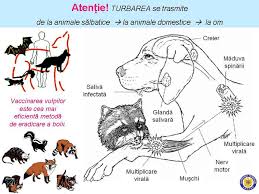 Menționăm că la moment ANSA cheltuie anual sute de milioane de lei din bani publici pentru combaterea unor boli infecţioase la animale. Pentru unele din aceste boli, se constată că, după 10 ani de combatere, incidenţa bolii nu a scăzut, ceea ce înseamnă că metodele de combatere nu sunt adecvate sau aplicarea măsurilor este deficitară.Nerealizarea Programul acţiunilor strategice de supraveghere, profilaxie şi combatere a bolilor la animale, de prevenire a transmiterii bolilor de la animale la om şi de protecţie a mediului, potrivit datelor prezentate de ANSA pentru perioada anilor 2019-2021 Laboratorul Diagnostic Sănătatea Animală din totalul 1508774 probe planificate a cercetat 633682 probe care de rând cu alți factori a generat pierderi economice și diminuarea șeptelului de animaleTab. 1 Efectiv animaleÎn raport procentual numărul animale 2018-2022 s-a diminuat bovine cu 45%; porcine cu 42%; ovine cu 37%; caprine cu 15%; păsări cu 15%.În concluzie proiectul de Legea propus spre examinare și aprobare are ca prerogativă de a îmbunătăți standardele privind sănătatea animală și a crea premize pentru înființarea unui sistem comun eficient pentru detecția și controlul bolilor și pentru combaterea riscurilor în materie de sănătate, de siguranță a alimentelor și de siguranță a hranei animalelor. Îndeosebi, acesta:precizează responsabilitățile tuturor diferiților actori implicați în protejarea sănătății animale, precum medici veterinari și fermieri; de asemenea, clarifică responsabilitățile privind notificarea și supravegherea sănătății animaleutilizează mai bine diferitele tipuri de supraveghere la care recurg diferite grupuri din domeniul sănătății animale, pentru a asigura cea mai eficace și eficientă din punctul de vedere al costurilor utilizare a resurselorstabilește norme distincte pentru diferite grupuri de animale și introduce posibilitatea înregistrării, precum și a urmăririi electronice, a mai multor animalepermite o utilizare mai mare a noilor tehnologii pentru activitățile legate de sănătatea animală – supravegherea agenților patogeni, identificarea electronică și înregistrarea animalelorcreează un cadru pentru o mai bună depistare precoce și un mai bun control al bolilor la animale, inclusiv în cazul bolilor emergente legate de schimbările climaticeprevede o mai mare flexibilitate de a ajusta normele în funcție de circumstanțele locale și de aspectele nou apărute, cum ar fi schimbările climatice și schimbările socialestabilește un temei juridic mai solid pentru monitorizarea agenților patogeni de origine animală rezistenți la antimicrobiene prin completarea normelor existente … Prin proiectul Legii privind activitatea sanitară veterinară urmează să fie soluționate următoarele probleme:         Noul proiect are ca obiectiv îmbunătățirea implementării Programului acțiunilor strategice de supraveghere, profilaxie şi combatere a bolilor la animale, de prevenire a transmiterii bolilor de la animale la om şi de protecție a mediului.         Măsurile restrictive, obligatorii reglementate vor limita efectele negative cauzate de infecțiile animale, în speție asupra sănătății și securității alimentare.          În acest context va responsabila inspectorii ANSA prin asigurarea sănătății și bunăstării animalelor, cu prioritate în prevenirea și gestionarea bolilor la animale și oameni, prin indemnitatea teritoriului țării. Responsabilitatea medicilor veterinari este esențială în asigurarea siguranței alimentare a populației, fiind veriga de bază a lanțului alimentar. Nu se poate vorbi de siguranță alimentară în lipsa activității medicilor veterinari întrucât ei sunt cei care trebuie să certifice că produsele consumate de populație nu provin de la animale bolnave și să supravegheze calitatea şi salubritatea produselor alimentare destinate consumului uman.          De asemenea proiectul are ca obiectiv facilitarea agenților economici deoarece reglementează procedura de obținere a autorizației sanitar-veterinare, cu mențiunea condiționată, pentru unitățile  care oferă garanții suficiente că unitatea nu prezintă un risc semnificativ. Astfel desfășurarea activității economice neîntrerupte, înlocuită ulterior cu autorizația sanitară veterinară completă va impulsiona și încuraja dezvoltarea sectorului creșterii animalelor, ce reprezintă o ramură a economiei importantă atât în asigurarea securității alimentare interne cât și pentru facilitarea exportului.          Definiţia bunăstării animale dată de Organizaţia Mondială pentru Sănătate Animală (OIE) susţine că „un animal se găseşte într-o stare de bunăstare corespunzătoare dacă (...) este sănătos, confortabil, bine furajat (şi adăpat), în siguranţă, capabil să îşi exprime comportamentul înnăscut şi dacă nu suferă de stări neplăcute, cum ar fi durerea, frica şi stresul”. Din această definiţie rezultă că sănătatea este parte integrantă a bunăstării. Pe de altă parte, în condiţiile în care animalul atinge un grad crescut de bunăstare, rezistenţa sa faţă de boli trebuie să fie semnificativă, dispunând de toate condiţiile şi resursele necesare pentru a se apăra eficient faţă de îmbolnăviri. În cazul producerii situaţiilor de urgenţă din domeniul creşterii şi exploatării animalelor, rolul important revine ANSA în a asigura sprijin şi să intervină prompt în cazul producerii unor asemenea situaţii de urgenţă de amploare şi de intensitate deosebită.Fig. 1 Exemplu de situație de urgențăMenționăm că la moment ANSA cheltuie anual sute de milioane de lei din bani publici pentru combaterea unor boli infecţioase la animale. Pentru unele din aceste boli, se constată că, după 10 ani de combatere, incidenţa bolii nu a scăzut, ceea ce înseamnă că metodele de combatere nu sunt adecvate sau aplicarea măsurilor este deficitară.Nerealizarea Programul acţiunilor strategice de supraveghere, profilaxie şi combatere a bolilor la animale, de prevenire a transmiterii bolilor de la animale la om şi de protecţie a mediului, potrivit datelor prezentate de ANSA pentru perioada anilor 2019-2021 Laboratorul Diagnostic Sănătatea Animală din totalul 1508774 probe planificate a cercetat 633682 probe care de rând cu alți factori a generat pierderi economice și diminuarea șeptelului de animaleTab. 1 Efectiv animaleÎn raport procentual numărul animale 2018-2022 s-a diminuat bovine cu 45%; porcine cu 42%; ovine cu 37%; caprine cu 15%; păsări cu 15%.În concluzie proiectul de Legea propus spre examinare și aprobare are ca prerogativă de a îmbunătăți standardele privind sănătatea animală și a crea premize pentru înființarea unui sistem comun eficient pentru detecția și controlul bolilor și pentru combaterea riscurilor în materie de sănătate, de siguranță a alimentelor și de siguranță a hranei animalelor. Îndeosebi, acesta:precizează responsabilitățile tuturor diferiților actori implicați în protejarea sănătății animale, precum medici veterinari și fermieri; de asemenea, clarifică responsabilitățile privind notificarea și supravegherea sănătății animaleutilizează mai bine diferitele tipuri de supraveghere la care recurg diferite grupuri din domeniul sănătății animale, pentru a asigura cea mai eficace și eficientă din punctul de vedere al costurilor utilizare a resurselorstabilește norme distincte pentru diferite grupuri de animale și introduce posibilitatea înregistrării, precum și a urmăririi electronice, a mai multor animalepermite o utilizare mai mare a noilor tehnologii pentru activitățile legate de sănătatea animală – supravegherea agenților patogeni, identificarea electronică și înregistrarea animalelorcreează un cadru pentru o mai bună depistare precoce și un mai bun control al bolilor la animale, inclusiv în cazul bolilor emergente legate de schimbările climaticeprevede o mai mare flexibilitate de a ajusta normele în funcție de circumstanțele locale și de aspectele nou apărute, cum ar fi schimbările climatice și schimbările socialestabilește un temei juridic mai solid pentru monitorizarea agenților patogeni de origine animală rezistenți la antimicrobiene prin completarea normelor existente … Prin proiectul Legii privind activitatea sanitară veterinară urmează să fie soluționate următoarele probleme:         Noul proiect are ca obiectiv îmbunătățirea implementării Programului acțiunilor strategice de supraveghere, profilaxie şi combatere a bolilor la animale, de prevenire a transmiterii bolilor de la animale la om şi de protecție a mediului.         Măsurile restrictive, obligatorii reglementate vor limita efectele negative cauzate de infecțiile animale, în speție asupra sănătății și securității alimentare.          În acest context va responsabila inspectorii ANSA prin asigurarea sănătății și bunăstării animalelor, cu prioritate în prevenirea și gestionarea bolilor la animale și oameni, prin indemnitatea teritoriului țării. Responsabilitatea medicilor veterinari este esențială în asigurarea siguranței alimentare a populației, fiind veriga de bază a lanțului alimentar. Nu se poate vorbi de siguranță alimentară în lipsa activității medicilor veterinari întrucât ei sunt cei care trebuie să certifice că produsele consumate de populație nu provin de la animale bolnave și să supravegheze calitatea şi salubritatea produselor alimentare destinate consumului uman.          De asemenea proiectul are ca obiectiv facilitarea agenților economici deoarece reglementează procedura de obținere a autorizației sanitar-veterinare, cu mențiunea condiționată, pentru unitățile  care oferă garanții suficiente că unitatea nu prezintă un risc semnificativ. Astfel desfășurarea activității economice neîntrerupte, înlocuită ulterior cu autorizația sanitară veterinară completă va impulsiona și încuraja dezvoltarea sectorului creșterii animalelor, ce reprezintă o ramură a economiei importantă atât în asigurarea securității alimentare interne cât și pentru facilitarea exportului.          Definiţia bunăstării animale dată de Organizaţia Mondială pentru Sănătate Animală (OIE) susţine că „un animal se găseşte într-o stare de bunăstare corespunzătoare dacă (...) este sănătos, confortabil, bine furajat (şi adăpat), în siguranţă, capabil să îşi exprime comportamentul înnăscut şi dacă nu suferă de stări neplăcute, cum ar fi durerea, frica şi stresul”. Din această definiţie rezultă că sănătatea este parte integrantă a bunăstării. Pe de altă parte, în condiţiile în care animalul atinge un grad crescut de bunăstare, rezistenţa sa faţă de boli trebuie să fie semnificativă, dispunând de toate condiţiile şi resursele necesare pentru a se apăra eficient faţă de îmbolnăviri. În cazul producerii situaţiilor de urgenţă din domeniul creşterii şi exploatării animalelor, rolul important revine ANSA în a asigura sprijin şi să intervină prompt în cazul producerii unor asemenea situaţii de urgenţă de amploare şi de intensitate deosebită.Fig. 1 Exemplu de situație de urgențăMenționăm că la moment ANSA cheltuie anual sute de milioane de lei din bani publici pentru combaterea unor boli infecţioase la animale. Pentru unele din aceste boli, se constată că, după 10 ani de combatere, incidenţa bolii nu a scăzut, ceea ce înseamnă că metodele de combatere nu sunt adecvate sau aplicarea măsurilor este deficitară.Nerealizarea Programul acţiunilor strategice de supraveghere, profilaxie şi combatere a bolilor la animale, de prevenire a transmiterii bolilor de la animale la om şi de protecţie a mediului, potrivit datelor prezentate de ANSA pentru perioada anilor 2019-2021 Laboratorul Diagnostic Sănătatea Animală din totalul 1508774 probe planificate a cercetat 633682 probe care de rând cu alți factori a generat pierderi economice și diminuarea șeptelului de animaleTab. 1 Efectiv animaleÎn raport procentual numărul animale 2018-2022 s-a diminuat bovine cu 45%; porcine cu 42%; ovine cu 37%; caprine cu 15%; păsări cu 15%.În concluzie proiectul de Legea propus spre examinare și aprobare are ca prerogativă de a îmbunătăți standardele privind sănătatea animală și a crea premize pentru înființarea unui sistem comun eficient pentru detecția și controlul bolilor și pentru combaterea riscurilor în materie de sănătate, de siguranță a alimentelor și de siguranță a hranei animalelor. Îndeosebi, acesta:precizează responsabilitățile tuturor diferiților actori implicați în protejarea sănătății animale, precum medici veterinari și fermieri; de asemenea, clarifică responsabilitățile privind notificarea și supravegherea sănătății animaleutilizează mai bine diferitele tipuri de supraveghere la care recurg diferite grupuri din domeniul sănătății animale, pentru a asigura cea mai eficace și eficientă din punctul de vedere al costurilor utilizare a resurselorstabilește norme distincte pentru diferite grupuri de animale și introduce posibilitatea înregistrării, precum și a urmăririi electronice, a mai multor animalepermite o utilizare mai mare a noilor tehnologii pentru activitățile legate de sănătatea animală – supravegherea agenților patogeni, identificarea electronică și înregistrarea animalelorcreează un cadru pentru o mai bună depistare precoce și un mai bun control al bolilor la animale, inclusiv în cazul bolilor emergente legate de schimbările climaticeprevede o mai mare flexibilitate de a ajusta normele în funcție de circumstanțele locale și de aspectele nou apărute, cum ar fi schimbările climatice și schimbările socialestabilește un temei juridic mai solid pentru monitorizarea agenților patogeni de origine animală rezistenți la antimicrobiene prin completarea normelor existente … Prin proiectul Legii privind activitatea sanitară veterinară urmează să fie soluționate următoarele probleme:         Noul proiect are ca obiectiv îmbunătățirea implementării Programului acțiunilor strategice de supraveghere, profilaxie şi combatere a bolilor la animale, de prevenire a transmiterii bolilor de la animale la om şi de protecție a mediului.         Măsurile restrictive, obligatorii reglementate vor limita efectele negative cauzate de infecțiile animale, în speție asupra sănătății și securității alimentare.          În acest context va responsabila inspectorii ANSA prin asigurarea sănătății și bunăstării animalelor, cu prioritate în prevenirea și gestionarea bolilor la animale și oameni, prin indemnitatea teritoriului țării. Responsabilitatea medicilor veterinari este esențială în asigurarea siguranței alimentare a populației, fiind veriga de bază a lanțului alimentar. Nu se poate vorbi de siguranță alimentară în lipsa activității medicilor veterinari întrucât ei sunt cei care trebuie să certifice că produsele consumate de populație nu provin de la animale bolnave și să supravegheze calitatea şi salubritatea produselor alimentare destinate consumului uman.          De asemenea proiectul are ca obiectiv facilitarea agenților economici deoarece reglementează procedura de obținere a autorizației sanitar-veterinare, cu mențiunea condiționată, pentru unitățile  care oferă garanții suficiente că unitatea nu prezintă un risc semnificativ. Astfel desfășurarea activității economice neîntrerupte, înlocuită ulterior cu autorizația sanitară veterinară completă va impulsiona și încuraja dezvoltarea sectorului creșterii animalelor, ce reprezintă o ramură a economiei importantă atât în asigurarea securității alimentare interne cât și pentru facilitarea exportului.          Definiţia bunăstării animale dată de Organizaţia Mondială pentru Sănătate Animală (OIE) susţine că „un animal se găseşte într-o stare de bunăstare corespunzătoare dacă (...) este sănătos, confortabil, bine furajat (şi adăpat), în siguranţă, capabil să îşi exprime comportamentul înnăscut şi dacă nu suferă de stări neplăcute, cum ar fi durerea, frica şi stresul”. Din această definiţie rezultă că sănătatea este parte integrantă a bunăstării. Pe de altă parte, în condiţiile în care animalul atinge un grad crescut de bunăstare, rezistenţa sa faţă de boli trebuie să fie semnificativă, dispunând de toate condiţiile şi resursele necesare pentru a se apăra eficient faţă de îmbolnăviri. În cazul producerii situaţiilor de urgenţă din domeniul creşterii şi exploatării animalelor, rolul important revine ANSA în a asigura sprijin şi să intervină prompt în cazul producerii unor asemenea situaţii de urgenţă de amploare şi de intensitate deosebită.Fig. 1 Exemplu de situație de urgențăMenționăm că la moment ANSA cheltuie anual sute de milioane de lei din bani publici pentru combaterea unor boli infecţioase la animale. Pentru unele din aceste boli, se constată că, după 10 ani de combatere, incidenţa bolii nu a scăzut, ceea ce înseamnă că metodele de combatere nu sunt adecvate sau aplicarea măsurilor este deficitară.Nerealizarea Programul acţiunilor strategice de supraveghere, profilaxie şi combatere a bolilor la animale, de prevenire a transmiterii bolilor de la animale la om şi de protecţie a mediului, potrivit datelor prezentate de ANSA pentru perioada anilor 2019-2021 Laboratorul Diagnostic Sănătatea Animală din totalul 1508774 probe planificate a cercetat 633682 probe care de rând cu alți factori a generat pierderi economice și diminuarea șeptelului de animaleTab. 1 Efectiv animaleÎn raport procentual numărul animale 2018-2022 s-a diminuat bovine cu 45%; porcine cu 42%; ovine cu 37%; caprine cu 15%; păsări cu 15%.În concluzie proiectul de Legea propus spre examinare și aprobare are ca prerogativă de a îmbunătăți standardele privind sănătatea animală și a crea premize pentru înființarea unui sistem comun eficient pentru detecția și controlul bolilor și pentru combaterea riscurilor în materie de sănătate, de siguranță a alimentelor și de siguranță a hranei animalelor. Îndeosebi, acesta:precizează responsabilitățile tuturor diferiților actori implicați în protejarea sănătății animale, precum medici veterinari și fermieri; de asemenea, clarifică responsabilitățile privind notificarea și supravegherea sănătății animaleutilizează mai bine diferitele tipuri de supraveghere la care recurg diferite grupuri din domeniul sănătății animale, pentru a asigura cea mai eficace și eficientă din punctul de vedere al costurilor utilizare a resurselorstabilește norme distincte pentru diferite grupuri de animale și introduce posibilitatea înregistrării, precum și a urmăririi electronice, a mai multor animalepermite o utilizare mai mare a noilor tehnologii pentru activitățile legate de sănătatea animală – supravegherea agenților patogeni, identificarea electronică și înregistrarea animalelorcreează un cadru pentru o mai bună depistare precoce și un mai bun control al bolilor la animale, inclusiv în cazul bolilor emergente legate de schimbările climaticeprevede o mai mare flexibilitate de a ajusta normele în funcție de circumstanțele locale și de aspectele nou apărute, cum ar fi schimbările climatice și schimbările socialestabilește un temei juridic mai solid pentru monitorizarea agenților patogeni de origine animală rezistenți la antimicrobiene prin completarea normelor existente … Prin proiectul Legii privind activitatea sanitară veterinară urmează să fie soluționate următoarele probleme:         Noul proiect are ca obiectiv îmbunătățirea implementării Programului acțiunilor strategice de supraveghere, profilaxie şi combatere a bolilor la animale, de prevenire a transmiterii bolilor de la animale la om şi de protecție a mediului.         Măsurile restrictive, obligatorii reglementate vor limita efectele negative cauzate de infecțiile animale, în speție asupra sănătății și securității alimentare.          În acest context va responsabila inspectorii ANSA prin asigurarea sănătății și bunăstării animalelor, cu prioritate în prevenirea și gestionarea bolilor la animale și oameni, prin indemnitatea teritoriului țării. Responsabilitatea medicilor veterinari este esențială în asigurarea siguranței alimentare a populației, fiind veriga de bază a lanțului alimentar. Nu se poate vorbi de siguranță alimentară în lipsa activității medicilor veterinari întrucât ei sunt cei care trebuie să certifice că produsele consumate de populație nu provin de la animale bolnave și să supravegheze calitatea şi salubritatea produselor alimentare destinate consumului uman.          De asemenea proiectul are ca obiectiv facilitarea agenților economici deoarece reglementează procedura de obținere a autorizației sanitar-veterinare, cu mențiunea condiționată, pentru unitățile  care oferă garanții suficiente că unitatea nu prezintă un risc semnificativ. Astfel desfășurarea activității economice neîntrerupte, înlocuită ulterior cu autorizația sanitară veterinară completă va impulsiona și încuraja dezvoltarea sectorului creșterii animalelor, ce reprezintă o ramură a economiei importantă atât în asigurarea securității alimentare interne cât și pentru facilitarea exportului.          Definiţia bunăstării animale dată de Organizaţia Mondială pentru Sănătate Animală (OIE) susţine că „un animal se găseşte într-o stare de bunăstare corespunzătoare dacă (...) este sănătos, confortabil, bine furajat (şi adăpat), în siguranţă, capabil să îşi exprime comportamentul înnăscut şi dacă nu suferă de stări neplăcute, cum ar fi durerea, frica şi stresul”. Din această definiţie rezultă că sănătatea este parte integrantă a bunăstării. Pe de altă parte, în condiţiile în care animalul atinge un grad crescut de bunăstare, rezistenţa sa faţă de boli trebuie să fie semnificativă, dispunând de toate condiţiile şi resursele necesare pentru a se apăra eficient faţă de îmbolnăviri. În cazul producerii situaţiilor de urgenţă din domeniul creşterii şi exploatării animalelor, rolul important revine ANSA în a asigura sprijin şi să intervină prompt în cazul producerii unor asemenea situaţii de urgenţă de amploare şi de intensitate deosebită.Fig. 1 Exemplu de situație de urgențăMenționăm că la moment ANSA cheltuie anual sute de milioane de lei din bani publici pentru combaterea unor boli infecţioase la animale. Pentru unele din aceste boli, se constată că, după 10 ani de combatere, incidenţa bolii nu a scăzut, ceea ce înseamnă că metodele de combatere nu sunt adecvate sau aplicarea măsurilor este deficitară.Nerealizarea Programul acţiunilor strategice de supraveghere, profilaxie şi combatere a bolilor la animale, de prevenire a transmiterii bolilor de la animale la om şi de protecţie a mediului, potrivit datelor prezentate de ANSA pentru perioada anilor 2019-2021 Laboratorul Diagnostic Sănătatea Animală din totalul 1508774 probe planificate a cercetat 633682 probe care de rând cu alți factori a generat pierderi economice și diminuarea șeptelului de animaleTab. 1 Efectiv animaleÎn raport procentual numărul animale 2018-2022 s-a diminuat bovine cu 45%; porcine cu 42%; ovine cu 37%; caprine cu 15%; păsări cu 15%.În concluzie proiectul de Legea propus spre examinare și aprobare are ca prerogativă de a îmbunătăți standardele privind sănătatea animală și a crea premize pentru înființarea unui sistem comun eficient pentru detecția și controlul bolilor și pentru combaterea riscurilor în materie de sănătate, de siguranță a alimentelor și de siguranță a hranei animalelor. Îndeosebi, acesta:precizează responsabilitățile tuturor diferiților actori implicați în protejarea sănătății animale, precum medici veterinari și fermieri; de asemenea, clarifică responsabilitățile privind notificarea și supravegherea sănătății animaleutilizează mai bine diferitele tipuri de supraveghere la care recurg diferite grupuri din domeniul sănătății animale, pentru a asigura cea mai eficace și eficientă din punctul de vedere al costurilor utilizare a resurselorstabilește norme distincte pentru diferite grupuri de animale și introduce posibilitatea înregistrării, precum și a urmăririi electronice, a mai multor animalepermite o utilizare mai mare a noilor tehnologii pentru activitățile legate de sănătatea animală – supravegherea agenților patogeni, identificarea electronică și înregistrarea animalelorcreează un cadru pentru o mai bună depistare precoce și un mai bun control al bolilor la animale, inclusiv în cazul bolilor emergente legate de schimbările climaticeprevede o mai mare flexibilitate de a ajusta normele în funcție de circumstanțele locale și de aspectele nou apărute, cum ar fi schimbările climatice și schimbările socialestabilește un temei juridic mai solid pentru monitorizarea agenților patogeni de origine animală rezistenți la antimicrobiene prin completarea normelor existente … Prin proiectul Legii privind activitatea sanitară veterinară urmează să fie soluționate următoarele probleme:         Noul proiect are ca obiectiv îmbunătățirea implementării Programului acțiunilor strategice de supraveghere, profilaxie şi combatere a bolilor la animale, de prevenire a transmiterii bolilor de la animale la om şi de protecție a mediului.         Măsurile restrictive, obligatorii reglementate vor limita efectele negative cauzate de infecțiile animale, în speție asupra sănătății și securității alimentare.          În acest context va responsabila inspectorii ANSA prin asigurarea sănătății și bunăstării animalelor, cu prioritate în prevenirea și gestionarea bolilor la animale și oameni, prin indemnitatea teritoriului țării. Responsabilitatea medicilor veterinari este esențială în asigurarea siguranței alimentare a populației, fiind veriga de bază a lanțului alimentar. Nu se poate vorbi de siguranță alimentară în lipsa activității medicilor veterinari întrucât ei sunt cei care trebuie să certifice că produsele consumate de populație nu provin de la animale bolnave și să supravegheze calitatea şi salubritatea produselor alimentare destinate consumului uman.          De asemenea proiectul are ca obiectiv facilitarea agenților economici deoarece reglementează procedura de obținere a autorizației sanitar-veterinare, cu mențiunea condiționată, pentru unitățile  care oferă garanții suficiente că unitatea nu prezintă un risc semnificativ. Astfel desfășurarea activității economice neîntrerupte, înlocuită ulterior cu autorizația sanitară veterinară completă va impulsiona și încuraja dezvoltarea sectorului creșterii animalelor, ce reprezintă o ramură a economiei importantă atât în asigurarea securității alimentare interne cât și pentru facilitarea exportului.          Definiţia bunăstării animale dată de Organizaţia Mondială pentru Sănătate Animală (OIE) susţine că „un animal se găseşte într-o stare de bunăstare corespunzătoare dacă (...) este sănătos, confortabil, bine furajat (şi adăpat), în siguranţă, capabil să îşi exprime comportamentul înnăscut şi dacă nu suferă de stări neplăcute, cum ar fi durerea, frica şi stresul”. Din această definiţie rezultă că sănătatea este parte integrantă a bunăstării. Pe de altă parte, în condiţiile în care animalul atinge un grad crescut de bunăstare, rezistenţa sa faţă de boli trebuie să fie semnificativă, dispunând de toate condiţiile şi resursele necesare pentru a se apăra eficient faţă de îmbolnăviri. În cazul producerii situaţiilor de urgenţă din domeniul creşterii şi exploatării animalelor, rolul important revine ANSA în a asigura sprijin şi să intervină prompt în cazul producerii unor asemenea situaţii de urgenţă de amploare şi de intensitate deosebită.Fig. 1 Exemplu de situație de urgențăMenționăm că la moment ANSA cheltuie anual sute de milioane de lei din bani publici pentru combaterea unor boli infecţioase la animale. Pentru unele din aceste boli, se constată că, după 10 ani de combatere, incidenţa bolii nu a scăzut, ceea ce înseamnă că metodele de combatere nu sunt adecvate sau aplicarea măsurilor este deficitară.Nerealizarea Programul acţiunilor strategice de supraveghere, profilaxie şi combatere a bolilor la animale, de prevenire a transmiterii bolilor de la animale la om şi de protecţie a mediului, potrivit datelor prezentate de ANSA pentru perioada anilor 2019-2021 Laboratorul Diagnostic Sănătatea Animală din totalul 1508774 probe planificate a cercetat 633682 probe care de rând cu alți factori a generat pierderi economice și diminuarea șeptelului de animaleTab. 1 Efectiv animaleÎn raport procentual numărul animale 2018-2022 s-a diminuat bovine cu 45%; porcine cu 42%; ovine cu 37%; caprine cu 15%; păsări cu 15%.În concluzie proiectul de Legea propus spre examinare și aprobare are ca prerogativă de a îmbunătăți standardele privind sănătatea animală și a crea premize pentru înființarea unui sistem comun eficient pentru detecția și controlul bolilor și pentru combaterea riscurilor în materie de sănătate, de siguranță a alimentelor și de siguranță a hranei animalelor. Îndeosebi, acesta:precizează responsabilitățile tuturor diferiților actori implicați în protejarea sănătății animale, precum medici veterinari și fermieri; de asemenea, clarifică responsabilitățile privind notificarea și supravegherea sănătății animaleutilizează mai bine diferitele tipuri de supraveghere la care recurg diferite grupuri din domeniul sănătății animale, pentru a asigura cea mai eficace și eficientă din punctul de vedere al costurilor utilizare a resurselorstabilește norme distincte pentru diferite grupuri de animale și introduce posibilitatea înregistrării, precum și a urmăririi electronice, a mai multor animalepermite o utilizare mai mare a noilor tehnologii pentru activitățile legate de sănătatea animală – supravegherea agenților patogeni, identificarea electronică și înregistrarea animalelorcreează un cadru pentru o mai bună depistare precoce și un mai bun control al bolilor la animale, inclusiv în cazul bolilor emergente legate de schimbările climaticeprevede o mai mare flexibilitate de a ajusta normele în funcție de circumstanțele locale și de aspectele nou apărute, cum ar fi schimbările climatice și schimbările socialestabilește un temei juridic mai solid pentru monitorizarea agenților patogeni de origine animală rezistenți la antimicrobiene prin completarea normelor existente … c) Expuneți clar cauzele care au dus la apariția problemeic) Expuneți clar cauzele care au dus la apariția problemeic) Expuneți clar cauzele care au dus la apariția problemeic) Expuneți clar cauzele care au dus la apariția problemeic) Expuneți clar cauzele care au dus la apariția problemei        Motivele care au dus la necesitatea de elaborare a proiectului de lege privind activitatea sanitară veterinară sunt următoarele:Excluderea pericolelor biologice asupra sănătății publice;Un nivel înalt de asigurare a bunăstării și sănătății animalelor;Sistem fortificat de prevenire şi combatere a maladiilor la animale şi de neadmitere a răspîndirii agentului etiologic cu produsele alimentare provenite de la animale susceptibile;  Identificarea mijloacelor și opțiunilor posibile care pot reduce orice risc recunoscut asupra sănătății animalelor, legat de importurile de animale;Protejarea teritoriului țării față de importul unor animale cu potențial de răspîndire transfrontalieră a bolilor contagioase;Punerea în aplicare a măsurilor de biosecuritate, în conformitate cu standardele europene.        Pentru a asigura standarde înalte de sănătate animală și de sănătate publică și o dezvoltare rațională a sectoarelor agriculturii și pentru a crește productivitatea, este necesară stabilirea unor norme privind sănătatea animală la nivel național.        Respectivele norme sunt necesare, printre altele, pentru a contribui
la realizarea pieței interne și pentru a evita răspândirea bolilor infecțioase, de asemenea au menirea să garanteze, în măsura posibilului, că este menținut statutul sanitar al animalelor și că este susținută îmbunătățirea în consecință a acestuia.         Trasabilitatea eficientă este un element de bază al politicii de control al bolilor. Astfel ar trebui instituite cerințe specifice de identificare și înregistrare pentru diferitele specii de animale deținute și pentru materialul germinativ, în vederea facilitării aplicării efective a normelor de prevenire și control al bolilor infecto-contagioase.                   Motivele care au dus la necesitatea de elaborare a proiectului de lege privind activitatea sanitară veterinară sunt următoarele:Excluderea pericolelor biologice asupra sănătății publice;Un nivel înalt de asigurare a bunăstării și sănătății animalelor;Sistem fortificat de prevenire şi combatere a maladiilor la animale şi de neadmitere a răspîndirii agentului etiologic cu produsele alimentare provenite de la animale susceptibile;  Identificarea mijloacelor și opțiunilor posibile care pot reduce orice risc recunoscut asupra sănătății animalelor, legat de importurile de animale;Protejarea teritoriului țării față de importul unor animale cu potențial de răspîndire transfrontalieră a bolilor contagioase;Punerea în aplicare a măsurilor de biosecuritate, în conformitate cu standardele europene.        Pentru a asigura standarde înalte de sănătate animală și de sănătate publică și o dezvoltare rațională a sectoarelor agriculturii și pentru a crește productivitatea, este necesară stabilirea unor norme privind sănătatea animală la nivel național.        Respectivele norme sunt necesare, printre altele, pentru a contribui
la realizarea pieței interne și pentru a evita răspândirea bolilor infecțioase, de asemenea au menirea să garanteze, în măsura posibilului, că este menținut statutul sanitar al animalelor și că este susținută îmbunătățirea în consecință a acestuia.         Trasabilitatea eficientă este un element de bază al politicii de control al bolilor. Astfel ar trebui instituite cerințe specifice de identificare și înregistrare pentru diferitele specii de animale deținute și pentru materialul germinativ, în vederea facilitării aplicării efective a normelor de prevenire și control al bolilor infecto-contagioase.                   Motivele care au dus la necesitatea de elaborare a proiectului de lege privind activitatea sanitară veterinară sunt următoarele:Excluderea pericolelor biologice asupra sănătății publice;Un nivel înalt de asigurare a bunăstării și sănătății animalelor;Sistem fortificat de prevenire şi combatere a maladiilor la animale şi de neadmitere a răspîndirii agentului etiologic cu produsele alimentare provenite de la animale susceptibile;  Identificarea mijloacelor și opțiunilor posibile care pot reduce orice risc recunoscut asupra sănătății animalelor, legat de importurile de animale;Protejarea teritoriului țării față de importul unor animale cu potențial de răspîndire transfrontalieră a bolilor contagioase;Punerea în aplicare a măsurilor de biosecuritate, în conformitate cu standardele europene.        Pentru a asigura standarde înalte de sănătate animală și de sănătate publică și o dezvoltare rațională a sectoarelor agriculturii și pentru a crește productivitatea, este necesară stabilirea unor norme privind sănătatea animală la nivel național.        Respectivele norme sunt necesare, printre altele, pentru a contribui
la realizarea pieței interne și pentru a evita răspândirea bolilor infecțioase, de asemenea au menirea să garanteze, în măsura posibilului, că este menținut statutul sanitar al animalelor și că este susținută îmbunătățirea în consecință a acestuia.         Trasabilitatea eficientă este un element de bază al politicii de control al bolilor. Astfel ar trebui instituite cerințe specifice de identificare și înregistrare pentru diferitele specii de animale deținute și pentru materialul germinativ, în vederea facilitării aplicării efective a normelor de prevenire și control al bolilor infecto-contagioase.                   Motivele care au dus la necesitatea de elaborare a proiectului de lege privind activitatea sanitară veterinară sunt următoarele:Excluderea pericolelor biologice asupra sănătății publice;Un nivel înalt de asigurare a bunăstării și sănătății animalelor;Sistem fortificat de prevenire şi combatere a maladiilor la animale şi de neadmitere a răspîndirii agentului etiologic cu produsele alimentare provenite de la animale susceptibile;  Identificarea mijloacelor și opțiunilor posibile care pot reduce orice risc recunoscut asupra sănătății animalelor, legat de importurile de animale;Protejarea teritoriului țării față de importul unor animale cu potențial de răspîndire transfrontalieră a bolilor contagioase;Punerea în aplicare a măsurilor de biosecuritate, în conformitate cu standardele europene.        Pentru a asigura standarde înalte de sănătate animală și de sănătate publică și o dezvoltare rațională a sectoarelor agriculturii și pentru a crește productivitatea, este necesară stabilirea unor norme privind sănătatea animală la nivel național.        Respectivele norme sunt necesare, printre altele, pentru a contribui
la realizarea pieței interne și pentru a evita răspândirea bolilor infecțioase, de asemenea au menirea să garanteze, în măsura posibilului, că este menținut statutul sanitar al animalelor și că este susținută îmbunătățirea în consecință a acestuia.         Trasabilitatea eficientă este un element de bază al politicii de control al bolilor. Astfel ar trebui instituite cerințe specifice de identificare și înregistrare pentru diferitele specii de animale deținute și pentru materialul germinativ, în vederea facilitării aplicării efective a normelor de prevenire și control al bolilor infecto-contagioase.                   Motivele care au dus la necesitatea de elaborare a proiectului de lege privind activitatea sanitară veterinară sunt următoarele:Excluderea pericolelor biologice asupra sănătății publice;Un nivel înalt de asigurare a bunăstării și sănătății animalelor;Sistem fortificat de prevenire şi combatere a maladiilor la animale şi de neadmitere a răspîndirii agentului etiologic cu produsele alimentare provenite de la animale susceptibile;  Identificarea mijloacelor și opțiunilor posibile care pot reduce orice risc recunoscut asupra sănătății animalelor, legat de importurile de animale;Protejarea teritoriului țării față de importul unor animale cu potențial de răspîndire transfrontalieră a bolilor contagioase;Punerea în aplicare a măsurilor de biosecuritate, în conformitate cu standardele europene.        Pentru a asigura standarde înalte de sănătate animală și de sănătate publică și o dezvoltare rațională a sectoarelor agriculturii și pentru a crește productivitatea, este necesară stabilirea unor norme privind sănătatea animală la nivel național.        Respectivele norme sunt necesare, printre altele, pentru a contribui
la realizarea pieței interne și pentru a evita răspândirea bolilor infecțioase, de asemenea au menirea să garanteze, în măsura posibilului, că este menținut statutul sanitar al animalelor și că este susținută îmbunătățirea în consecință a acestuia.         Trasabilitatea eficientă este un element de bază al politicii de control al bolilor. Astfel ar trebui instituite cerințe specifice de identificare și înregistrare pentru diferitele specii de animale deținute și pentru materialul germinativ, în vederea facilitării aplicării efective a normelor de prevenire și control al bolilor infecto-contagioase.                   Motivele care au dus la necesitatea de elaborare a proiectului de lege privind activitatea sanitară veterinară sunt următoarele:Excluderea pericolelor biologice asupra sănătății publice;Un nivel înalt de asigurare a bunăstării și sănătății animalelor;Sistem fortificat de prevenire şi combatere a maladiilor la animale şi de neadmitere a răspîndirii agentului etiologic cu produsele alimentare provenite de la animale susceptibile;  Identificarea mijloacelor și opțiunilor posibile care pot reduce orice risc recunoscut asupra sănătății animalelor, legat de importurile de animale;Protejarea teritoriului țării față de importul unor animale cu potențial de răspîndire transfrontalieră a bolilor contagioase;Punerea în aplicare a măsurilor de biosecuritate, în conformitate cu standardele europene.        Pentru a asigura standarde înalte de sănătate animală și de sănătate publică și o dezvoltare rațională a sectoarelor agriculturii și pentru a crește productivitatea, este necesară stabilirea unor norme privind sănătatea animală la nivel național.        Respectivele norme sunt necesare, printre altele, pentru a contribui
la realizarea pieței interne și pentru a evita răspândirea bolilor infecțioase, de asemenea au menirea să garanteze, în măsura posibilului, că este menținut statutul sanitar al animalelor și că este susținută îmbunătățirea în consecință a acestuia.         Trasabilitatea eficientă este un element de bază al politicii de control al bolilor. Astfel ar trebui instituite cerințe specifice de identificare și înregistrare pentru diferitele specii de animale deținute și pentru materialul germinativ, în vederea facilitării aplicării efective a normelor de prevenire și control al bolilor infecto-contagioase.           d) Descrieți cum a evoluat problema şi cum va evolua fără o intervenție d) Descrieți cum a evoluat problema şi cum va evolua fără o intervenție d) Descrieți cum a evoluat problema şi cum va evolua fără o intervenție d) Descrieți cum a evoluat problema şi cum va evolua fără o intervenție d) Descrieți cum a evoluat problema şi cum va evolua fără o intervenție    Problemele descrise mai sus: adică prevederile legislației actuale și ne acomodate la cerințele aquisului comunitar. Motivele aspectului negativ sunt:1. Existența unui număr mare de prevederi legale, dar și o serie de neclarități în actualul cadru legislativ și normativ existent. Prin adoptarea prezentului proiect se va face o clarificare în ceea ce privește procedura de import, carantinizare, transportare, procedurile de laborator care desăvîrșit sunt descrise în proiectul propus spre adoptate.2. Implementarea şi controlul trasabilităţii pe întregul lanţ tehnologic, prin evaluarea efectivelor de animale, factor important în elaborarea politicilor în domeniu, dar și punerea în aplicare a Programului acţiunilor strategice de supraveghere, profilaxie şi combatere a bolilor la animale, de prevenire a transmiterii bolilor de la animale la om şi de protecţie a mediului. Prevederile prezentului act vor permite asigurarea efectuării serviciilor de identificare a animalelor, fără care nu pot garanta siguranța produselor alimentare de origine animală, supravegherea sanitar veterinară și monitorizare a bolilor infecţioase, evitarea riscului apariţiei unor boli comune ale oamenilor şi animalelor, împiedicarea apariţiei unui focar de boli contagioase, ce pot afecta operaţiunile de export a animalelor și a produselor obținute de la acestea. 3. Asigurarea pieții interne cu produse salubre și inofensive, precum și actualizarea măsurilor privind condițiile de sănătate animală și publică la comerțul (importul și exportul) cu produse de origine animală, ținînd cont de aspirațiile Republicii Moldova de asociere la Uniunea Europeană prin echivalarea cadrului normativ existent. Proiectul urmărește asigurarea organizării executării actelor normative care vizează activitatea sanitar-veterinară, sănătatea animalelor și siguranța alimentelor. De asemenea, proiectul urmărește executarea Planului național de acțiuni pentru implementarea Acordului de asociere Republica Moldova - Uniunea Europeană, respectiv, proiectul în cauză corespunde interesului public.   Problemele descrise mai sus: adică prevederile legislației actuale și ne acomodate la cerințele aquisului comunitar. Motivele aspectului negativ sunt:1. Existența unui număr mare de prevederi legale, dar și o serie de neclarități în actualul cadru legislativ și normativ existent. Prin adoptarea prezentului proiect se va face o clarificare în ceea ce privește procedura de import, carantinizare, transportare, procedurile de laborator care desăvîrșit sunt descrise în proiectul propus spre adoptate.2. Implementarea şi controlul trasabilităţii pe întregul lanţ tehnologic, prin evaluarea efectivelor de animale, factor important în elaborarea politicilor în domeniu, dar și punerea în aplicare a Programului acţiunilor strategice de supraveghere, profilaxie şi combatere a bolilor la animale, de prevenire a transmiterii bolilor de la animale la om şi de protecţie a mediului. Prevederile prezentului act vor permite asigurarea efectuării serviciilor de identificare a animalelor, fără care nu pot garanta siguranța produselor alimentare de origine animală, supravegherea sanitar veterinară și monitorizare a bolilor infecţioase, evitarea riscului apariţiei unor boli comune ale oamenilor şi animalelor, împiedicarea apariţiei unui focar de boli contagioase, ce pot afecta operaţiunile de export a animalelor și a produselor obținute de la acestea. 3. Asigurarea pieții interne cu produse salubre și inofensive, precum și actualizarea măsurilor privind condițiile de sănătate animală și publică la comerțul (importul și exportul) cu produse de origine animală, ținînd cont de aspirațiile Republicii Moldova de asociere la Uniunea Europeană prin echivalarea cadrului normativ existent. Proiectul urmărește asigurarea organizării executării actelor normative care vizează activitatea sanitar-veterinară, sănătatea animalelor și siguranța alimentelor. De asemenea, proiectul urmărește executarea Planului național de acțiuni pentru implementarea Acordului de asociere Republica Moldova - Uniunea Europeană, respectiv, proiectul în cauză corespunde interesului public.   Problemele descrise mai sus: adică prevederile legislației actuale și ne acomodate la cerințele aquisului comunitar. Motivele aspectului negativ sunt:1. Existența unui număr mare de prevederi legale, dar și o serie de neclarități în actualul cadru legislativ și normativ existent. Prin adoptarea prezentului proiect se va face o clarificare în ceea ce privește procedura de import, carantinizare, transportare, procedurile de laborator care desăvîrșit sunt descrise în proiectul propus spre adoptate.2. Implementarea şi controlul trasabilităţii pe întregul lanţ tehnologic, prin evaluarea efectivelor de animale, factor important în elaborarea politicilor în domeniu, dar și punerea în aplicare a Programului acţiunilor strategice de supraveghere, profilaxie şi combatere a bolilor la animale, de prevenire a transmiterii bolilor de la animale la om şi de protecţie a mediului. Prevederile prezentului act vor permite asigurarea efectuării serviciilor de identificare a animalelor, fără care nu pot garanta siguranța produselor alimentare de origine animală, supravegherea sanitar veterinară și monitorizare a bolilor infecţioase, evitarea riscului apariţiei unor boli comune ale oamenilor şi animalelor, împiedicarea apariţiei unui focar de boli contagioase, ce pot afecta operaţiunile de export a animalelor și a produselor obținute de la acestea. 3. Asigurarea pieții interne cu produse salubre și inofensive, precum și actualizarea măsurilor privind condițiile de sănătate animală și publică la comerțul (importul și exportul) cu produse de origine animală, ținînd cont de aspirațiile Republicii Moldova de asociere la Uniunea Europeană prin echivalarea cadrului normativ existent. Proiectul urmărește asigurarea organizării executării actelor normative care vizează activitatea sanitar-veterinară, sănătatea animalelor și siguranța alimentelor. De asemenea, proiectul urmărește executarea Planului național de acțiuni pentru implementarea Acordului de asociere Republica Moldova - Uniunea Europeană, respectiv, proiectul în cauză corespunde interesului public.   Problemele descrise mai sus: adică prevederile legislației actuale și ne acomodate la cerințele aquisului comunitar. Motivele aspectului negativ sunt:1. Existența unui număr mare de prevederi legale, dar și o serie de neclarități în actualul cadru legislativ și normativ existent. Prin adoptarea prezentului proiect se va face o clarificare în ceea ce privește procedura de import, carantinizare, transportare, procedurile de laborator care desăvîrșit sunt descrise în proiectul propus spre adoptate.2. Implementarea şi controlul trasabilităţii pe întregul lanţ tehnologic, prin evaluarea efectivelor de animale, factor important în elaborarea politicilor în domeniu, dar și punerea în aplicare a Programului acţiunilor strategice de supraveghere, profilaxie şi combatere a bolilor la animale, de prevenire a transmiterii bolilor de la animale la om şi de protecţie a mediului. Prevederile prezentului act vor permite asigurarea efectuării serviciilor de identificare a animalelor, fără care nu pot garanta siguranța produselor alimentare de origine animală, supravegherea sanitar veterinară și monitorizare a bolilor infecţioase, evitarea riscului apariţiei unor boli comune ale oamenilor şi animalelor, împiedicarea apariţiei unui focar de boli contagioase, ce pot afecta operaţiunile de export a animalelor și a produselor obținute de la acestea. 3. Asigurarea pieții interne cu produse salubre și inofensive, precum și actualizarea măsurilor privind condițiile de sănătate animală și publică la comerțul (importul și exportul) cu produse de origine animală, ținînd cont de aspirațiile Republicii Moldova de asociere la Uniunea Europeană prin echivalarea cadrului normativ existent. Proiectul urmărește asigurarea organizării executării actelor normative care vizează activitatea sanitar-veterinară, sănătatea animalelor și siguranța alimentelor. De asemenea, proiectul urmărește executarea Planului național de acțiuni pentru implementarea Acordului de asociere Republica Moldova - Uniunea Europeană, respectiv, proiectul în cauză corespunde interesului public.   Problemele descrise mai sus: adică prevederile legislației actuale și ne acomodate la cerințele aquisului comunitar. Motivele aspectului negativ sunt:1. Existența unui număr mare de prevederi legale, dar și o serie de neclarități în actualul cadru legislativ și normativ existent. Prin adoptarea prezentului proiect se va face o clarificare în ceea ce privește procedura de import, carantinizare, transportare, procedurile de laborator care desăvîrșit sunt descrise în proiectul propus spre adoptate.2. Implementarea şi controlul trasabilităţii pe întregul lanţ tehnologic, prin evaluarea efectivelor de animale, factor important în elaborarea politicilor în domeniu, dar și punerea în aplicare a Programului acţiunilor strategice de supraveghere, profilaxie şi combatere a bolilor la animale, de prevenire a transmiterii bolilor de la animale la om şi de protecţie a mediului. Prevederile prezentului act vor permite asigurarea efectuării serviciilor de identificare a animalelor, fără care nu pot garanta siguranța produselor alimentare de origine animală, supravegherea sanitar veterinară și monitorizare a bolilor infecţioase, evitarea riscului apariţiei unor boli comune ale oamenilor şi animalelor, împiedicarea apariţiei unui focar de boli contagioase, ce pot afecta operaţiunile de export a animalelor și a produselor obținute de la acestea. 3. Asigurarea pieții interne cu produse salubre și inofensive, precum și actualizarea măsurilor privind condițiile de sănătate animală și publică la comerțul (importul și exportul) cu produse de origine animală, ținînd cont de aspirațiile Republicii Moldova de asociere la Uniunea Europeană prin echivalarea cadrului normativ existent. Proiectul urmărește asigurarea organizării executării actelor normative care vizează activitatea sanitar-veterinară, sănătatea animalelor și siguranța alimentelor. De asemenea, proiectul urmărește executarea Planului național de acțiuni pentru implementarea Acordului de asociere Republica Moldova - Uniunea Europeană, respectiv, proiectul în cauză corespunde interesului public.   Problemele descrise mai sus: adică prevederile legislației actuale și ne acomodate la cerințele aquisului comunitar. Motivele aspectului negativ sunt:1. Existența unui număr mare de prevederi legale, dar și o serie de neclarități în actualul cadru legislativ și normativ existent. Prin adoptarea prezentului proiect se va face o clarificare în ceea ce privește procedura de import, carantinizare, transportare, procedurile de laborator care desăvîrșit sunt descrise în proiectul propus spre adoptate.2. Implementarea şi controlul trasabilităţii pe întregul lanţ tehnologic, prin evaluarea efectivelor de animale, factor important în elaborarea politicilor în domeniu, dar și punerea în aplicare a Programului acţiunilor strategice de supraveghere, profilaxie şi combatere a bolilor la animale, de prevenire a transmiterii bolilor de la animale la om şi de protecţie a mediului. Prevederile prezentului act vor permite asigurarea efectuării serviciilor de identificare a animalelor, fără care nu pot garanta siguranța produselor alimentare de origine animală, supravegherea sanitar veterinară și monitorizare a bolilor infecţioase, evitarea riscului apariţiei unor boli comune ale oamenilor şi animalelor, împiedicarea apariţiei unui focar de boli contagioase, ce pot afecta operaţiunile de export a animalelor și a produselor obținute de la acestea. 3. Asigurarea pieții interne cu produse salubre și inofensive, precum și actualizarea măsurilor privind condițiile de sănătate animală și publică la comerțul (importul și exportul) cu produse de origine animală, ținînd cont de aspirațiile Republicii Moldova de asociere la Uniunea Europeană prin echivalarea cadrului normativ existent. Proiectul urmărește asigurarea organizării executării actelor normative care vizează activitatea sanitar-veterinară, sănătatea animalelor și siguranța alimentelor. De asemenea, proiectul urmărește executarea Planului național de acțiuni pentru implementarea Acordului de asociere Republica Moldova - Uniunea Europeană, respectiv, proiectul în cauză corespunde interesului public.e) Descrieți cadrul juridic actual aplicabil raporturilor analizate şi identificați carenţele prevederilor normative în vigoare, identificați documentele de politici şi reglementările existente care condiţionează intervenţia statuluie) Descrieți cadrul juridic actual aplicabil raporturilor analizate şi identificați carenţele prevederilor normative în vigoare, identificați documentele de politici şi reglementările existente care condiţionează intervenţia statuluie) Descrieți cadrul juridic actual aplicabil raporturilor analizate şi identificați carenţele prevederilor normative în vigoare, identificați documentele de politici şi reglementările existente care condiţionează intervenţia statuluie) Descrieți cadrul juridic actual aplicabil raporturilor analizate şi identificați carenţele prevederilor normative în vigoare, identificați documentele de politici şi reglementările existente care condiţionează intervenţia statuluie) Descrieți cadrul juridic actual aplicabil raporturilor analizate şi identificați carenţele prevederilor normative în vigoare, identificați documentele de politici şi reglementările existente care condiţionează intervenţia statului    Documentele de politici  care condiționează intervenția statului sunt implementarea PROGRAM DE ACTIVITATE AL GUVERNULUI MOLDOVA VREMURILOR BUNE și anume:- Revizuirea legislaţiei şi implementarea măsurilor pentru îmbunătăţirea sănătății și bunăstării animalelor, inclusiv îmbunătățire sistemelor de trasabilitate animală şi acreditarea laboratoarelor de sănătate animală;- În termen mediu, Guvernul se va concentra pe asigurarea funcţionării eficiente a instituţiilor statului pentru a asigura competitivitatea produselor agricole, dezvoltarea ramurilor conexe de produse agro- alimentare, şi creşterea infrastructurii calităţii şi siguranţei alimentelor pentru a beneficia pe deplin de potenţialul Acordului de Liber Schimb cu UE și Planului Național de Acțiuni pentru implementarea Acordului de Asociere Republica Moldova–Uniunea Europeană în perioada 2017–2019 aprobat prin Hotărîrea Guvernului nr.1472 din 30.12.2016.          Acestea documente prevăd acțiuni de intervenție a statului prin elaborarea și armonizarea cadrului normativ cu  cerințele Uniunii Europene și anume: Acțiunea nr. 2 a Obiectivului specific 1.1., Obiectivul  general nr. 1:  „Elaborarea și inițierea implementării programelor de dezvoltare pentru ramurile strategice ale sectorului agroalimentar, „ a  Planului de acțiuni privind implementarea Strategie naționale de dezvoltare agricolă și rurală pentru anii 2014-2020;Acțiunea 26, Art.181, Secțiunea 2- Domeniul veterinar, Capitolul IV „Măsuri Sanitare și Fitosanitare” Titlul V „Comerț și aspecte legate de comerț” a Planului Național de Acțiuni pentru implementarea Acordului de Asociere Republica Moldova–Uniunea Europeană în perioada 2017–2019.    Documentele de politici  care condiționează intervenția statului sunt implementarea PROGRAM DE ACTIVITATE AL GUVERNULUI MOLDOVA VREMURILOR BUNE și anume:- Revizuirea legislaţiei şi implementarea măsurilor pentru îmbunătăţirea sănătății și bunăstării animalelor, inclusiv îmbunătățire sistemelor de trasabilitate animală şi acreditarea laboratoarelor de sănătate animală;- În termen mediu, Guvernul se va concentra pe asigurarea funcţionării eficiente a instituţiilor statului pentru a asigura competitivitatea produselor agricole, dezvoltarea ramurilor conexe de produse agro- alimentare, şi creşterea infrastructurii calităţii şi siguranţei alimentelor pentru a beneficia pe deplin de potenţialul Acordului de Liber Schimb cu UE și Planului Național de Acțiuni pentru implementarea Acordului de Asociere Republica Moldova–Uniunea Europeană în perioada 2017–2019 aprobat prin Hotărîrea Guvernului nr.1472 din 30.12.2016.          Acestea documente prevăd acțiuni de intervenție a statului prin elaborarea și armonizarea cadrului normativ cu  cerințele Uniunii Europene și anume: Acțiunea nr. 2 a Obiectivului specific 1.1., Obiectivul  general nr. 1:  „Elaborarea și inițierea implementării programelor de dezvoltare pentru ramurile strategice ale sectorului agroalimentar, „ a  Planului de acțiuni privind implementarea Strategie naționale de dezvoltare agricolă și rurală pentru anii 2014-2020;Acțiunea 26, Art.181, Secțiunea 2- Domeniul veterinar, Capitolul IV „Măsuri Sanitare și Fitosanitare” Titlul V „Comerț și aspecte legate de comerț” a Planului Național de Acțiuni pentru implementarea Acordului de Asociere Republica Moldova–Uniunea Europeană în perioada 2017–2019.    Documentele de politici  care condiționează intervenția statului sunt implementarea PROGRAM DE ACTIVITATE AL GUVERNULUI MOLDOVA VREMURILOR BUNE și anume:- Revizuirea legislaţiei şi implementarea măsurilor pentru îmbunătăţirea sănătății și bunăstării animalelor, inclusiv îmbunătățire sistemelor de trasabilitate animală şi acreditarea laboratoarelor de sănătate animală;- În termen mediu, Guvernul se va concentra pe asigurarea funcţionării eficiente a instituţiilor statului pentru a asigura competitivitatea produselor agricole, dezvoltarea ramurilor conexe de produse agro- alimentare, şi creşterea infrastructurii calităţii şi siguranţei alimentelor pentru a beneficia pe deplin de potenţialul Acordului de Liber Schimb cu UE și Planului Național de Acțiuni pentru implementarea Acordului de Asociere Republica Moldova–Uniunea Europeană în perioada 2017–2019 aprobat prin Hotărîrea Guvernului nr.1472 din 30.12.2016.          Acestea documente prevăd acțiuni de intervenție a statului prin elaborarea și armonizarea cadrului normativ cu  cerințele Uniunii Europene și anume: Acțiunea nr. 2 a Obiectivului specific 1.1., Obiectivul  general nr. 1:  „Elaborarea și inițierea implementării programelor de dezvoltare pentru ramurile strategice ale sectorului agroalimentar, „ a  Planului de acțiuni privind implementarea Strategie naționale de dezvoltare agricolă și rurală pentru anii 2014-2020;Acțiunea 26, Art.181, Secțiunea 2- Domeniul veterinar, Capitolul IV „Măsuri Sanitare și Fitosanitare” Titlul V „Comerț și aspecte legate de comerț” a Planului Național de Acțiuni pentru implementarea Acordului de Asociere Republica Moldova–Uniunea Europeană în perioada 2017–2019.    Documentele de politici  care condiționează intervenția statului sunt implementarea PROGRAM DE ACTIVITATE AL GUVERNULUI MOLDOVA VREMURILOR BUNE și anume:- Revizuirea legislaţiei şi implementarea măsurilor pentru îmbunătăţirea sănătății și bunăstării animalelor, inclusiv îmbunătățire sistemelor de trasabilitate animală şi acreditarea laboratoarelor de sănătate animală;- În termen mediu, Guvernul se va concentra pe asigurarea funcţionării eficiente a instituţiilor statului pentru a asigura competitivitatea produselor agricole, dezvoltarea ramurilor conexe de produse agro- alimentare, şi creşterea infrastructurii calităţii şi siguranţei alimentelor pentru a beneficia pe deplin de potenţialul Acordului de Liber Schimb cu UE și Planului Național de Acțiuni pentru implementarea Acordului de Asociere Republica Moldova–Uniunea Europeană în perioada 2017–2019 aprobat prin Hotărîrea Guvernului nr.1472 din 30.12.2016.          Acestea documente prevăd acțiuni de intervenție a statului prin elaborarea și armonizarea cadrului normativ cu  cerințele Uniunii Europene și anume: Acțiunea nr. 2 a Obiectivului specific 1.1., Obiectivul  general nr. 1:  „Elaborarea și inițierea implementării programelor de dezvoltare pentru ramurile strategice ale sectorului agroalimentar, „ a  Planului de acțiuni privind implementarea Strategie naționale de dezvoltare agricolă și rurală pentru anii 2014-2020;Acțiunea 26, Art.181, Secțiunea 2- Domeniul veterinar, Capitolul IV „Măsuri Sanitare și Fitosanitare” Titlul V „Comerț și aspecte legate de comerț” a Planului Național de Acțiuni pentru implementarea Acordului de Asociere Republica Moldova–Uniunea Europeană în perioada 2017–2019.    Documentele de politici  care condiționează intervenția statului sunt implementarea PROGRAM DE ACTIVITATE AL GUVERNULUI MOLDOVA VREMURILOR BUNE și anume:- Revizuirea legislaţiei şi implementarea măsurilor pentru îmbunătăţirea sănătății și bunăstării animalelor, inclusiv îmbunătățire sistemelor de trasabilitate animală şi acreditarea laboratoarelor de sănătate animală;- În termen mediu, Guvernul se va concentra pe asigurarea funcţionării eficiente a instituţiilor statului pentru a asigura competitivitatea produselor agricole, dezvoltarea ramurilor conexe de produse agro- alimentare, şi creşterea infrastructurii calităţii şi siguranţei alimentelor pentru a beneficia pe deplin de potenţialul Acordului de Liber Schimb cu UE și Planului Național de Acțiuni pentru implementarea Acordului de Asociere Republica Moldova–Uniunea Europeană în perioada 2017–2019 aprobat prin Hotărîrea Guvernului nr.1472 din 30.12.2016.          Acestea documente prevăd acțiuni de intervenție a statului prin elaborarea și armonizarea cadrului normativ cu  cerințele Uniunii Europene și anume: Acțiunea nr. 2 a Obiectivului specific 1.1., Obiectivul  general nr. 1:  „Elaborarea și inițierea implementării programelor de dezvoltare pentru ramurile strategice ale sectorului agroalimentar, „ a  Planului de acțiuni privind implementarea Strategie naționale de dezvoltare agricolă și rurală pentru anii 2014-2020;Acțiunea 26, Art.181, Secțiunea 2- Domeniul veterinar, Capitolul IV „Măsuri Sanitare și Fitosanitare” Titlul V „Comerț și aspecte legate de comerț” a Planului Național de Acțiuni pentru implementarea Acordului de Asociere Republica Moldova–Uniunea Europeană în perioada 2017–2019.    Documentele de politici  care condiționează intervenția statului sunt implementarea PROGRAM DE ACTIVITATE AL GUVERNULUI MOLDOVA VREMURILOR BUNE și anume:- Revizuirea legislaţiei şi implementarea măsurilor pentru îmbunătăţirea sănătății și bunăstării animalelor, inclusiv îmbunătățire sistemelor de trasabilitate animală şi acreditarea laboratoarelor de sănătate animală;- În termen mediu, Guvernul se va concentra pe asigurarea funcţionării eficiente a instituţiilor statului pentru a asigura competitivitatea produselor agricole, dezvoltarea ramurilor conexe de produse agro- alimentare, şi creşterea infrastructurii calităţii şi siguranţei alimentelor pentru a beneficia pe deplin de potenţialul Acordului de Liber Schimb cu UE și Planului Național de Acțiuni pentru implementarea Acordului de Asociere Republica Moldova–Uniunea Europeană în perioada 2017–2019 aprobat prin Hotărîrea Guvernului nr.1472 din 30.12.2016.          Acestea documente prevăd acțiuni de intervenție a statului prin elaborarea și armonizarea cadrului normativ cu  cerințele Uniunii Europene și anume: Acțiunea nr. 2 a Obiectivului specific 1.1., Obiectivul  general nr. 1:  „Elaborarea și inițierea implementării programelor de dezvoltare pentru ramurile strategice ale sectorului agroalimentar, „ a  Planului de acțiuni privind implementarea Strategie naționale de dezvoltare agricolă și rurală pentru anii 2014-2020;Acțiunea 26, Art.181, Secțiunea 2- Domeniul veterinar, Capitolul IV „Măsuri Sanitare și Fitosanitare” Titlul V „Comerț și aspecte legate de comerț” a Planului Național de Acțiuni pentru implementarea Acordului de Asociere Republica Moldova–Uniunea Europeană în perioada 2017–2019.2. Stabilirea obiectivelor2. Stabilirea obiectivelor2. Stabilirea obiectivelor2. Stabilirea obiectivelor2. Stabilirea obiectivelor2. Stabilirea obiectivelora) Expuneți obiectivele (care trebuie să fie legate direct de problemă și cauzele acesteia, formulate cuantificat, măsurabil, fixat în timp și realist)a) Expuneți obiectivele (care trebuie să fie legate direct de problemă și cauzele acesteia, formulate cuantificat, măsurabil, fixat în timp și realist)a) Expuneți obiectivele (care trebuie să fie legate direct de problemă și cauzele acesteia, formulate cuantificat, măsurabil, fixat în timp și realist)a) Expuneți obiectivele (care trebuie să fie legate direct de problemă și cauzele acesteia, formulate cuantificat, măsurabil, fixat în timp și realist)a) Expuneți obiectivele (care trebuie să fie legate direct de problemă și cauzele acesteia, formulate cuantificat, măsurabil, fixat în timp și realist)     Scopul de bază al intervenției constituie consolidarea cadrului instituțional și crearea condițiilor organizatorice, economico-juridice favorabile dezvoltării durabile a sectorului veterinar, care să asigure:a) perfecționarea cadrului juridic și de reglementare privind activitatea în sectorul veterinar;b) creșterea productivității animalelor prin implementarea tehnologiilor performante de creștere și exploatare ale acestora; c) sporirea calității și competitivității produselor de origine animală și promovarea acestora pe piața internă și externă;d) protecția mediului, sănătății populației și animalelor în procesul exploatării și circulației acestora;e) garantarea unui nivel înalt de protecţie a sănătăţii umane, sănătăţii animalelor şi a mediului, prin întărirea capacității de control sanitar-veterinar;f) sporirea calității și competitivității produselor de origine animală și promovarea acestora pe piața internă și externă;g)  prevenirea transmiterii bolilor de la animale la om.h) asigurarea trasabilităţii animalelor vii, materialui germinativ de origine animală, produselor şi subproduselor supuse supravegherii şi controlului sanitar-veterinar.          Scopul de bază al intervenției constituie consolidarea cadrului instituțional și crearea condițiilor organizatorice, economico-juridice favorabile dezvoltării durabile a sectorului veterinar, care să asigure:a) perfecționarea cadrului juridic și de reglementare privind activitatea în sectorul veterinar;b) creșterea productivității animalelor prin implementarea tehnologiilor performante de creștere și exploatare ale acestora; c) sporirea calității și competitivității produselor de origine animală și promovarea acestora pe piața internă și externă;d) protecția mediului, sănătății populației și animalelor în procesul exploatării și circulației acestora;e) garantarea unui nivel înalt de protecţie a sănătăţii umane, sănătăţii animalelor şi a mediului, prin întărirea capacității de control sanitar-veterinar;f) sporirea calității și competitivității produselor de origine animală și promovarea acestora pe piața internă și externă;g)  prevenirea transmiterii bolilor de la animale la om.h) asigurarea trasabilităţii animalelor vii, materialui germinativ de origine animală, produselor şi subproduselor supuse supravegherii şi controlului sanitar-veterinar.          Scopul de bază al intervenției constituie consolidarea cadrului instituțional și crearea condițiilor organizatorice, economico-juridice favorabile dezvoltării durabile a sectorului veterinar, care să asigure:a) perfecționarea cadrului juridic și de reglementare privind activitatea în sectorul veterinar;b) creșterea productivității animalelor prin implementarea tehnologiilor performante de creștere și exploatare ale acestora; c) sporirea calității și competitivității produselor de origine animală și promovarea acestora pe piața internă și externă;d) protecția mediului, sănătății populației și animalelor în procesul exploatării și circulației acestora;e) garantarea unui nivel înalt de protecţie a sănătăţii umane, sănătăţii animalelor şi a mediului, prin întărirea capacității de control sanitar-veterinar;f) sporirea calității și competitivității produselor de origine animală și promovarea acestora pe piața internă și externă;g)  prevenirea transmiterii bolilor de la animale la om.h) asigurarea trasabilităţii animalelor vii, materialui germinativ de origine animală, produselor şi subproduselor supuse supravegherii şi controlului sanitar-veterinar.          Scopul de bază al intervenției constituie consolidarea cadrului instituțional și crearea condițiilor organizatorice, economico-juridice favorabile dezvoltării durabile a sectorului veterinar, care să asigure:a) perfecționarea cadrului juridic și de reglementare privind activitatea în sectorul veterinar;b) creșterea productivității animalelor prin implementarea tehnologiilor performante de creștere și exploatare ale acestora; c) sporirea calității și competitivității produselor de origine animală și promovarea acestora pe piața internă și externă;d) protecția mediului, sănătății populației și animalelor în procesul exploatării și circulației acestora;e) garantarea unui nivel înalt de protecţie a sănătăţii umane, sănătăţii animalelor şi a mediului, prin întărirea capacității de control sanitar-veterinar;f) sporirea calității și competitivității produselor de origine animală și promovarea acestora pe piața internă și externă;g)  prevenirea transmiterii bolilor de la animale la om.h) asigurarea trasabilităţii animalelor vii, materialui germinativ de origine animală, produselor şi subproduselor supuse supravegherii şi controlului sanitar-veterinar.          Scopul de bază al intervenției constituie consolidarea cadrului instituțional și crearea condițiilor organizatorice, economico-juridice favorabile dezvoltării durabile a sectorului veterinar, care să asigure:a) perfecționarea cadrului juridic și de reglementare privind activitatea în sectorul veterinar;b) creșterea productivității animalelor prin implementarea tehnologiilor performante de creștere și exploatare ale acestora; c) sporirea calității și competitivității produselor de origine animală și promovarea acestora pe piața internă și externă;d) protecția mediului, sănătății populației și animalelor în procesul exploatării și circulației acestora;e) garantarea unui nivel înalt de protecţie a sănătăţii umane, sănătăţii animalelor şi a mediului, prin întărirea capacității de control sanitar-veterinar;f) sporirea calității și competitivității produselor de origine animală și promovarea acestora pe piața internă și externă;g)  prevenirea transmiterii bolilor de la animale la om.h) asigurarea trasabilităţii animalelor vii, materialui germinativ de origine animală, produselor şi subproduselor supuse supravegherii şi controlului sanitar-veterinar.          Scopul de bază al intervenției constituie consolidarea cadrului instituțional și crearea condițiilor organizatorice, economico-juridice favorabile dezvoltării durabile a sectorului veterinar, care să asigure:a) perfecționarea cadrului juridic și de reglementare privind activitatea în sectorul veterinar;b) creșterea productivității animalelor prin implementarea tehnologiilor performante de creștere și exploatare ale acestora; c) sporirea calității și competitivității produselor de origine animală și promovarea acestora pe piața internă și externă;d) protecția mediului, sănătății populației și animalelor în procesul exploatării și circulației acestora;e) garantarea unui nivel înalt de protecţie a sănătăţii umane, sănătăţii animalelor şi a mediului, prin întărirea capacității de control sanitar-veterinar;f) sporirea calității și competitivității produselor de origine animală și promovarea acestora pe piața internă și externă;g)  prevenirea transmiterii bolilor de la animale la om.h) asigurarea trasabilităţii animalelor vii, materialui germinativ de origine animală, produselor şi subproduselor supuse supravegherii şi controlului sanitar-veterinar.     3. Identificarea opțiunilor3. Identificarea opțiunilor3. Identificarea opțiunilor3. Identificarea opțiunilor3. Identificarea opțiunilor3. Identificarea opțiunilora) Expuneți succint opțiunea „a nu face nimic”, care presupune lipsa de intervențiea) Expuneți succint opțiunea „a nu face nimic”, care presupune lipsa de intervențiea) Expuneți succint opțiunea „a nu face nimic”, care presupune lipsa de intervențiea) Expuneți succint opțiunea „a nu face nimic”, care presupune lipsa de intervențiea) Expuneți succint opțiunea „a nu face nimic”, care presupune lipsa de intervențieLipsa intervenții prin obțiunea „ a nu face nimic va determina posibile :Avantaje:1. Lipsa cheltuielilor administrative pentru elaborarea şi promovarea proiectului de Hotărîre a Guvernului cu privire la Legea privind sănătatea animală.2. Lipsa de intervenție a statului va duce la importul animalelor din speciile reglementate, fără o bază juridică specifică, fiind reglementată de norme sanitar-veterinare generale, ceea ce nu este o opțiune sigură, deoarece riscul introducerii pe teritoriul țării, odată cu importul  a unei boli infecțioase notificabile rămîne la un nivel înalt.  Dezavantaje:1. Existența o serie de neclarităţi în actualul cadru legislativ și normativ al sectorului sanitar-veterinar.2. Incertitudine privind aplicarea legislației actuale ce influiențează negativ obținerea produselor alimentare de origine animală nesigure.3. Factorii de risc interni (ANSA) determină stagnarea dezvoltării unei culturi organizaționale orientate spre integritate. Entitatea s-a conformat parțial la cerințele cadrului normativ privind angajarea prin concurs public bazat pe merit şi integritate; nu dispune de un mecanism funcțional de declarare și soluționare a conflictelor de interese în situații de control ori inspectare la frontieră; dispune de un sistem ineficient de planificare și dezvoltare profesională continuă.4. Testele de integritate constată acțiuni de neieșire la fată locului pentru efectuarea controlului; nesoluționarea plângerii din motivul neidentificării făptuitorului; eliberarea actului permisiv fără ca spațiul comercial să fie amenajat corespunzător; înscrierea informației denaturate în procesul-verbal de control, nedocumentara neregulilor, obținere de mijloace bănești pentru eliberarea actelor permisive.   5. Vizualizarea paginii web a Agenției denotă carențe în asigurarea transparenței procesului decizional și a accesului la informații de interes public, ce constituie o încălcare a prevederilor art. 20 și 21 din Legea integrității nr.82/2017.  Lipsa intervenții prin obțiunea „ a nu face nimic va determina posibile :Avantaje:1. Lipsa cheltuielilor administrative pentru elaborarea şi promovarea proiectului de Hotărîre a Guvernului cu privire la Legea privind sănătatea animală.2. Lipsa de intervenție a statului va duce la importul animalelor din speciile reglementate, fără o bază juridică specifică, fiind reglementată de norme sanitar-veterinare generale, ceea ce nu este o opțiune sigură, deoarece riscul introducerii pe teritoriul țării, odată cu importul  a unei boli infecțioase notificabile rămîne la un nivel înalt.  Dezavantaje:1. Existența o serie de neclarităţi în actualul cadru legislativ și normativ al sectorului sanitar-veterinar.2. Incertitudine privind aplicarea legislației actuale ce influiențează negativ obținerea produselor alimentare de origine animală nesigure.3. Factorii de risc interni (ANSA) determină stagnarea dezvoltării unei culturi organizaționale orientate spre integritate. Entitatea s-a conformat parțial la cerințele cadrului normativ privind angajarea prin concurs public bazat pe merit şi integritate; nu dispune de un mecanism funcțional de declarare și soluționare a conflictelor de interese în situații de control ori inspectare la frontieră; dispune de un sistem ineficient de planificare și dezvoltare profesională continuă.4. Testele de integritate constată acțiuni de neieșire la fată locului pentru efectuarea controlului; nesoluționarea plângerii din motivul neidentificării făptuitorului; eliberarea actului permisiv fără ca spațiul comercial să fie amenajat corespunzător; înscrierea informației denaturate în procesul-verbal de control, nedocumentara neregulilor, obținere de mijloace bănești pentru eliberarea actelor permisive.   5. Vizualizarea paginii web a Agenției denotă carențe în asigurarea transparenței procesului decizional și a accesului la informații de interes public, ce constituie o încălcare a prevederilor art. 20 și 21 din Legea integrității nr.82/2017.  Lipsa intervenții prin obțiunea „ a nu face nimic va determina posibile :Avantaje:1. Lipsa cheltuielilor administrative pentru elaborarea şi promovarea proiectului de Hotărîre a Guvernului cu privire la Legea privind sănătatea animală.2. Lipsa de intervenție a statului va duce la importul animalelor din speciile reglementate, fără o bază juridică specifică, fiind reglementată de norme sanitar-veterinare generale, ceea ce nu este o opțiune sigură, deoarece riscul introducerii pe teritoriul țării, odată cu importul  a unei boli infecțioase notificabile rămîne la un nivel înalt.  Dezavantaje:1. Existența o serie de neclarităţi în actualul cadru legislativ și normativ al sectorului sanitar-veterinar.2. Incertitudine privind aplicarea legislației actuale ce influiențează negativ obținerea produselor alimentare de origine animală nesigure.3. Factorii de risc interni (ANSA) determină stagnarea dezvoltării unei culturi organizaționale orientate spre integritate. Entitatea s-a conformat parțial la cerințele cadrului normativ privind angajarea prin concurs public bazat pe merit şi integritate; nu dispune de un mecanism funcțional de declarare și soluționare a conflictelor de interese în situații de control ori inspectare la frontieră; dispune de un sistem ineficient de planificare și dezvoltare profesională continuă.4. Testele de integritate constată acțiuni de neieșire la fată locului pentru efectuarea controlului; nesoluționarea plângerii din motivul neidentificării făptuitorului; eliberarea actului permisiv fără ca spațiul comercial să fie amenajat corespunzător; înscrierea informației denaturate în procesul-verbal de control, nedocumentara neregulilor, obținere de mijloace bănești pentru eliberarea actelor permisive.   5. Vizualizarea paginii web a Agenției denotă carențe în asigurarea transparenței procesului decizional și a accesului la informații de interes public, ce constituie o încălcare a prevederilor art. 20 și 21 din Legea integrității nr.82/2017.  Lipsa intervenții prin obțiunea „ a nu face nimic va determina posibile :Avantaje:1. Lipsa cheltuielilor administrative pentru elaborarea şi promovarea proiectului de Hotărîre a Guvernului cu privire la Legea privind sănătatea animală.2. Lipsa de intervenție a statului va duce la importul animalelor din speciile reglementate, fără o bază juridică specifică, fiind reglementată de norme sanitar-veterinare generale, ceea ce nu este o opțiune sigură, deoarece riscul introducerii pe teritoriul țării, odată cu importul  a unei boli infecțioase notificabile rămîne la un nivel înalt.  Dezavantaje:1. Existența o serie de neclarităţi în actualul cadru legislativ și normativ al sectorului sanitar-veterinar.2. Incertitudine privind aplicarea legislației actuale ce influiențează negativ obținerea produselor alimentare de origine animală nesigure.3. Factorii de risc interni (ANSA) determină stagnarea dezvoltării unei culturi organizaționale orientate spre integritate. Entitatea s-a conformat parțial la cerințele cadrului normativ privind angajarea prin concurs public bazat pe merit şi integritate; nu dispune de un mecanism funcțional de declarare și soluționare a conflictelor de interese în situații de control ori inspectare la frontieră; dispune de un sistem ineficient de planificare și dezvoltare profesională continuă.4. Testele de integritate constată acțiuni de neieșire la fată locului pentru efectuarea controlului; nesoluționarea plângerii din motivul neidentificării făptuitorului; eliberarea actului permisiv fără ca spațiul comercial să fie amenajat corespunzător; înscrierea informației denaturate în procesul-verbal de control, nedocumentara neregulilor, obținere de mijloace bănești pentru eliberarea actelor permisive.   5. Vizualizarea paginii web a Agenției denotă carențe în asigurarea transparenței procesului decizional și a accesului la informații de interes public, ce constituie o încălcare a prevederilor art. 20 și 21 din Legea integrității nr.82/2017.  Lipsa intervenții prin obțiunea „ a nu face nimic va determina posibile :Avantaje:1. Lipsa cheltuielilor administrative pentru elaborarea şi promovarea proiectului de Hotărîre a Guvernului cu privire la Legea privind sănătatea animală.2. Lipsa de intervenție a statului va duce la importul animalelor din speciile reglementate, fără o bază juridică specifică, fiind reglementată de norme sanitar-veterinare generale, ceea ce nu este o opțiune sigură, deoarece riscul introducerii pe teritoriul țării, odată cu importul  a unei boli infecțioase notificabile rămîne la un nivel înalt.  Dezavantaje:1. Existența o serie de neclarităţi în actualul cadru legislativ și normativ al sectorului sanitar-veterinar.2. Incertitudine privind aplicarea legislației actuale ce influiențează negativ obținerea produselor alimentare de origine animală nesigure.3. Factorii de risc interni (ANSA) determină stagnarea dezvoltării unei culturi organizaționale orientate spre integritate. Entitatea s-a conformat parțial la cerințele cadrului normativ privind angajarea prin concurs public bazat pe merit şi integritate; nu dispune de un mecanism funcțional de declarare și soluționare a conflictelor de interese în situații de control ori inspectare la frontieră; dispune de un sistem ineficient de planificare și dezvoltare profesională continuă.4. Testele de integritate constată acțiuni de neieșire la fată locului pentru efectuarea controlului; nesoluționarea plângerii din motivul neidentificării făptuitorului; eliberarea actului permisiv fără ca spațiul comercial să fie amenajat corespunzător; înscrierea informației denaturate în procesul-verbal de control, nedocumentara neregulilor, obținere de mijloace bănești pentru eliberarea actelor permisive.   5. Vizualizarea paginii web a Agenției denotă carențe în asigurarea transparenței procesului decizional și a accesului la informații de interes public, ce constituie o încălcare a prevederilor art. 20 și 21 din Legea integrității nr.82/2017.  Lipsa intervenții prin obțiunea „ a nu face nimic va determina posibile :Avantaje:1. Lipsa cheltuielilor administrative pentru elaborarea şi promovarea proiectului de Hotărîre a Guvernului cu privire la Legea privind sănătatea animală.2. Lipsa de intervenție a statului va duce la importul animalelor din speciile reglementate, fără o bază juridică specifică, fiind reglementată de norme sanitar-veterinare generale, ceea ce nu este o opțiune sigură, deoarece riscul introducerii pe teritoriul țării, odată cu importul  a unei boli infecțioase notificabile rămîne la un nivel înalt.  Dezavantaje:1. Existența o serie de neclarităţi în actualul cadru legislativ și normativ al sectorului sanitar-veterinar.2. Incertitudine privind aplicarea legislației actuale ce influiențează negativ obținerea produselor alimentare de origine animală nesigure.3. Factorii de risc interni (ANSA) determină stagnarea dezvoltării unei culturi organizaționale orientate spre integritate. Entitatea s-a conformat parțial la cerințele cadrului normativ privind angajarea prin concurs public bazat pe merit şi integritate; nu dispune de un mecanism funcțional de declarare și soluționare a conflictelor de interese în situații de control ori inspectare la frontieră; dispune de un sistem ineficient de planificare și dezvoltare profesională continuă.4. Testele de integritate constată acțiuni de neieșire la fată locului pentru efectuarea controlului; nesoluționarea plângerii din motivul neidentificării făptuitorului; eliberarea actului permisiv fără ca spațiul comercial să fie amenajat corespunzător; înscrierea informației denaturate în procesul-verbal de control, nedocumentara neregulilor, obținere de mijloace bănești pentru eliberarea actelor permisive.   5. Vizualizarea paginii web a Agenției denotă carențe în asigurarea transparenței procesului decizional și a accesului la informații de interes public, ce constituie o încălcare a prevederilor art. 20 și 21 din Legea integrității nr.82/2017.  b) Expuneți principalele prevederi ale proiectului, cu impact, explicînd cum acestea țintesc cauzele problemei, cu indicarea novațiilor și întregului spectru de soluţii/drepturi/obligaţii ce se doresc să fie aprobateb) Expuneți principalele prevederi ale proiectului, cu impact, explicînd cum acestea țintesc cauzele problemei, cu indicarea novațiilor și întregului spectru de soluţii/drepturi/obligaţii ce se doresc să fie aprobateb) Expuneți principalele prevederi ale proiectului, cu impact, explicînd cum acestea țintesc cauzele problemei, cu indicarea novațiilor și întregului spectru de soluţii/drepturi/obligaţii ce se doresc să fie aprobateb) Expuneți principalele prevederi ale proiectului, cu impact, explicînd cum acestea țintesc cauzele problemei, cu indicarea novațiilor și întregului spectru de soluţii/drepturi/obligaţii ce se doresc să fie aprobateb) Expuneți principalele prevederi ale proiectului, cu impact, explicînd cum acestea țintesc cauzele problemei, cu indicarea novațiilor și întregului spectru de soluţii/drepturi/obligaţii ce se doresc să fie aprobateProiectul propus reglementează: Planificarea, coordonarea şi supravegherea întregii activități sanitar-veterinare, în special aplicării legislației UE în domeniul sănătății animalelor, protecției şi bunăstării animalelor la nivel național.           Totodată proiectul legii privind sănătatea animală stabilește clar competențele Guvernului, Ministerului Agriculturii și Industriei Alimentare și a Agenției Naționale pentru Siguranța Alimentelor.Proiectul propus reglementează: Planificarea, coordonarea şi supravegherea întregii activități sanitar-veterinare, în special aplicării legislației UE în domeniul sănătății animalelor, protecției şi bunăstării animalelor la nivel național.           Totodată proiectul legii privind sănătatea animală stabilește clar competențele Guvernului, Ministerului Agriculturii și Industriei Alimentare și a Agenției Naționale pentru Siguranța Alimentelor.Proiectul propus reglementează: Planificarea, coordonarea şi supravegherea întregii activități sanitar-veterinare, în special aplicării legislației UE în domeniul sănătății animalelor, protecției şi bunăstării animalelor la nivel național.           Totodată proiectul legii privind sănătatea animală stabilește clar competențele Guvernului, Ministerului Agriculturii și Industriei Alimentare și a Agenției Naționale pentru Siguranța Alimentelor.Proiectul propus reglementează: Planificarea, coordonarea şi supravegherea întregii activități sanitar-veterinare, în special aplicării legislației UE în domeniul sănătății animalelor, protecției şi bunăstării animalelor la nivel național.           Totodată proiectul legii privind sănătatea animală stabilește clar competențele Guvernului, Ministerului Agriculturii și Industriei Alimentare și a Agenției Naționale pentru Siguranța Alimentelor.Proiectul propus reglementează: Planificarea, coordonarea şi supravegherea întregii activități sanitar-veterinare, în special aplicării legislației UE în domeniul sănătății animalelor, protecției şi bunăstării animalelor la nivel național.           Totodată proiectul legii privind sănătatea animală stabilește clar competențele Guvernului, Ministerului Agriculturii și Industriei Alimentare și a Agenției Naționale pentru Siguranța Alimentelor.Proiectul propus reglementează: Planificarea, coordonarea şi supravegherea întregii activități sanitar-veterinare, în special aplicării legislației UE în domeniul sănătății animalelor, protecției şi bunăstării animalelor la nivel național.           Totodată proiectul legii privind sănătatea animală stabilește clar competențele Guvernului, Ministerului Agriculturii și Industriei Alimentare și a Agenției Naționale pentru Siguranța Alimentelor.c) Expuneți opțiunile alternative analizate sau explicați motivul de ce acestea nu au fost luate în considerarec) Expuneți opțiunile alternative analizate sau explicați motivul de ce acestea nu au fost luate în considerarec) Expuneți opțiunile alternative analizate sau explicați motivul de ce acestea nu au fost luate în considerarec) Expuneți opțiunile alternative analizate sau explicați motivul de ce acestea nu au fost luate în considerarec) Expuneți opțiunile alternative analizate sau explicați motivul de ce acestea nu au fost luate în considerareNu au fost luate în calcul alte opțiuni.Nu au fost luate în calcul alte opțiuni.Nu au fost luate în calcul alte opțiuni.Nu au fost luate în calcul alte opțiuni.Nu au fost luate în calcul alte opțiuni.Nu au fost luate în calcul alte opțiuni.4. Analiza impacturilor opțiunilor4. Analiza impacturilor opțiunilor4. Analiza impacturilor opțiunilor4. Analiza impacturilor opțiunilor4. Analiza impacturilor opțiunilor4. Analiza impacturilor opțiunilora) Expuneți efectele negative şi pozitive ale stării actuale și evoluția acestora în viitor, care vor sta la baza calculării impacturilor opțiunii recomandatea) Expuneți efectele negative şi pozitive ale stării actuale și evoluția acestora în viitor, care vor sta la baza calculării impacturilor opțiunii recomandatea) Expuneți efectele negative şi pozitive ale stării actuale și evoluția acestora în viitor, care vor sta la baza calculării impacturilor opțiunii recomandatea) Expuneți efectele negative şi pozitive ale stării actuale și evoluția acestora în viitor, care vor sta la baza calculării impacturilor opțiunii recomandatea) Expuneți efectele negative şi pozitive ale stării actuale și evoluția acestora în viitor, care vor sta la baza calculării impacturilor opțiunii recomandateEfectele pozitive ale stării actuale nu se observă. Actele ce reglementează domeniul veterinar Legea privind activitatea sanitară veterinară nr.221-XVI din 19 octombrie 2007 (Monitorul Oficial al Republicii Moldova, 2021, nr.13-20, art.10) şi Legea nr.231-XVI din 20 iulie 2006 privind identificarea şi înregistrarea animalelor (Monitorul Oficial al Republicii Moldova, 2006, nr. 399-404, art.806).prin prevederile actuale nu permit inovarea infrastructurii în domeniu. Efectele pozitive ale stării actuale nu se observă. Actele ce reglementează domeniul veterinar Legea privind activitatea sanitară veterinară nr.221-XVI din 19 octombrie 2007 (Monitorul Oficial al Republicii Moldova, 2021, nr.13-20, art.10) şi Legea nr.231-XVI din 20 iulie 2006 privind identificarea şi înregistrarea animalelor (Monitorul Oficial al Republicii Moldova, 2006, nr. 399-404, art.806).prin prevederile actuale nu permit inovarea infrastructurii în domeniu. Efectele pozitive ale stării actuale nu se observă. Actele ce reglementează domeniul veterinar Legea privind activitatea sanitară veterinară nr.221-XVI din 19 octombrie 2007 (Monitorul Oficial al Republicii Moldova, 2021, nr.13-20, art.10) şi Legea nr.231-XVI din 20 iulie 2006 privind identificarea şi înregistrarea animalelor (Monitorul Oficial al Republicii Moldova, 2006, nr. 399-404, art.806).prin prevederile actuale nu permit inovarea infrastructurii în domeniu. Efectele pozitive ale stării actuale nu se observă. Actele ce reglementează domeniul veterinar Legea privind activitatea sanitară veterinară nr.221-XVI din 19 octombrie 2007 (Monitorul Oficial al Republicii Moldova, 2021, nr.13-20, art.10) şi Legea nr.231-XVI din 20 iulie 2006 privind identificarea şi înregistrarea animalelor (Monitorul Oficial al Republicii Moldova, 2006, nr. 399-404, art.806).prin prevederile actuale nu permit inovarea infrastructurii în domeniu. Efectele pozitive ale stării actuale nu se observă. Actele ce reglementează domeniul veterinar Legea privind activitatea sanitară veterinară nr.221-XVI din 19 octombrie 2007 (Monitorul Oficial al Republicii Moldova, 2021, nr.13-20, art.10) şi Legea nr.231-XVI din 20 iulie 2006 privind identificarea şi înregistrarea animalelor (Monitorul Oficial al Republicii Moldova, 2006, nr. 399-404, art.806).prin prevederile actuale nu permit inovarea infrastructurii în domeniu. Efectele pozitive ale stării actuale nu se observă. Actele ce reglementează domeniul veterinar Legea privind activitatea sanitară veterinară nr.221-XVI din 19 octombrie 2007 (Monitorul Oficial al Republicii Moldova, 2021, nr.13-20, art.10) şi Legea nr.231-XVI din 20 iulie 2006 privind identificarea şi înregistrarea animalelor (Monitorul Oficial al Republicii Moldova, 2006, nr. 399-404, art.806).prin prevederile actuale nu permit inovarea infrastructurii în domeniu. b1) Pentru opțiunea recomandată, identificați impacturile completînd tabelul din anexa la prezentul formular. Descrieți pe larg impacturile sub formă de costuri sau beneficii, inclusiv părțile interesate care ar putea fi afectate pozitiv și negativ de acesteab1) Pentru opțiunea recomandată, identificați impacturile completînd tabelul din anexa la prezentul formular. Descrieți pe larg impacturile sub formă de costuri sau beneficii, inclusiv părțile interesate care ar putea fi afectate pozitiv și negativ de acesteab1) Pentru opțiunea recomandată, identificați impacturile completînd tabelul din anexa la prezentul formular. Descrieți pe larg impacturile sub formă de costuri sau beneficii, inclusiv părțile interesate care ar putea fi afectate pozitiv și negativ de acesteab1) Pentru opțiunea recomandată, identificați impacturile completînd tabelul din anexa la prezentul formular. Descrieți pe larg impacturile sub formă de costuri sau beneficii, inclusiv părțile interesate care ar putea fi afectate pozitiv și negativ de acesteab1) Pentru opțiunea recomandată, identificați impacturile completînd tabelul din anexa la prezentul formular. Descrieți pe larg impacturile sub formă de costuri sau beneficii, inclusiv părțile interesate care ar putea fi afectate pozitiv și negativ de acestea    Elaborarea și implementarea proiectului Legii privind sănătatea animală va permite:1. Alinierea progresivă a legislaţiei naţionale pentru domeniul veterinar la acquis-ul corespunzător al Uniunii Europene.2. Existența unui act legislativ explicit, ușor de înțeles și de implementat pentru toți actorii împlicați.Impactul Economic - implementarea proiectului nu va avea impact negativ asupra bugetului de stat, cu excepția apariției unui focar de boală care implică constituirea Comisiilor antiepizootice excepţionale - republicană, raionale şi locale.Din punct de vedere economic identificăm un impact major pozitiv asupra competitivității afacerilor, a activităților întreprinderilor mici și mijlocii din domeniul zootehniei și al prelucrării produselor de origine animală. Acesta se datorează asigurării societății cu servici veterinare indispensabile și fortificarea efectuării controlului oficial specific al produselor alimentare de origine animală și în scopul ocrotirii sănătății omului, protecției intereselor consumatorilor în ceea ce privește produsele alimentare, și promovării unor practici echitabile în comerțul cu produse alimentare, promovând interesele consumatorilor de a beneficia de produse de origine animală proaspete, calitative și sigure, precum și agenților și entităților responsabile de efectuarea controlului beneficiind de norme coerente. De asemenea, se va ameliora și va stimula dezvoltarea sectorului zootehnic în Republica Moldova. Ca urmare, va crește și numărul de unități de prelucrare a alimentelor de origine animală, precum și posibilitatea exportului acestora pe piețele tradiționale cît și accederea pe piețe noi care pot fi mult mai pretențioase și mult mai exigente.Impactul Social - implementarea proiectului va prevedea ulterior reducerea numărului de angajați din cadrul aparatului central și fortificarea capacităților la nivel teritorial, care la moment constituie 181 de unități pentru aparatul central, 150 de unități pentru posturile de inspecție la frontieră și 1179 de unități în subdiviziunile teritoriale, acest lucru nici într-un caz nu va înlesni reducerea numărului de locuri de muncă. Actul legislativ elaborat vizează garantarea protecției sănătății și bunăstării animalelor.Impactul de mediu - implementarea proiectului nu va afecta nici într-un fel mediul înconjurător și nu va încuraja încălcarea normelor de protecție a mediului.Din punct de vedere a mediului, referindu-ne la sănătatea și bunăstarea animalelor identificăm un impact major pozitiv, care se reflectă prin asigurarea identificării tuturor animalelor, rezolvând astfel neconformitățile care domnesc în acest domeniu, precum și planificarea corectă și implementarea ulterioară eficientă a măsurilor de profilaxie și supraveghere a bolilor oficial notificabile. Aceasta va exclude riscul îmbolnăvirii și apariției diferitor boli și izbucnirea eventualelor focare izolate sau epizooti.    Elaborarea și implementarea proiectului Legii privind sănătatea animală va permite:1. Alinierea progresivă a legislaţiei naţionale pentru domeniul veterinar la acquis-ul corespunzător al Uniunii Europene.2. Existența unui act legislativ explicit, ușor de înțeles și de implementat pentru toți actorii împlicați.Impactul Economic - implementarea proiectului nu va avea impact negativ asupra bugetului de stat, cu excepția apariției unui focar de boală care implică constituirea Comisiilor antiepizootice excepţionale - republicană, raionale şi locale.Din punct de vedere economic identificăm un impact major pozitiv asupra competitivității afacerilor, a activităților întreprinderilor mici și mijlocii din domeniul zootehniei și al prelucrării produselor de origine animală. Acesta se datorează asigurării societății cu servici veterinare indispensabile și fortificarea efectuării controlului oficial specific al produselor alimentare de origine animală și în scopul ocrotirii sănătății omului, protecției intereselor consumatorilor în ceea ce privește produsele alimentare, și promovării unor practici echitabile în comerțul cu produse alimentare, promovând interesele consumatorilor de a beneficia de produse de origine animală proaspete, calitative și sigure, precum și agenților și entităților responsabile de efectuarea controlului beneficiind de norme coerente. De asemenea, se va ameliora și va stimula dezvoltarea sectorului zootehnic în Republica Moldova. Ca urmare, va crește și numărul de unități de prelucrare a alimentelor de origine animală, precum și posibilitatea exportului acestora pe piețele tradiționale cît și accederea pe piețe noi care pot fi mult mai pretențioase și mult mai exigente.Impactul Social - implementarea proiectului va prevedea ulterior reducerea numărului de angajați din cadrul aparatului central și fortificarea capacităților la nivel teritorial, care la moment constituie 181 de unități pentru aparatul central, 150 de unități pentru posturile de inspecție la frontieră și 1179 de unități în subdiviziunile teritoriale, acest lucru nici într-un caz nu va înlesni reducerea numărului de locuri de muncă. Actul legislativ elaborat vizează garantarea protecției sănătății și bunăstării animalelor.Impactul de mediu - implementarea proiectului nu va afecta nici într-un fel mediul înconjurător și nu va încuraja încălcarea normelor de protecție a mediului.Din punct de vedere a mediului, referindu-ne la sănătatea și bunăstarea animalelor identificăm un impact major pozitiv, care se reflectă prin asigurarea identificării tuturor animalelor, rezolvând astfel neconformitățile care domnesc în acest domeniu, precum și planificarea corectă și implementarea ulterioară eficientă a măsurilor de profilaxie și supraveghere a bolilor oficial notificabile. Aceasta va exclude riscul îmbolnăvirii și apariției diferitor boli și izbucnirea eventualelor focare izolate sau epizooti.    Elaborarea și implementarea proiectului Legii privind sănătatea animală va permite:1. Alinierea progresivă a legislaţiei naţionale pentru domeniul veterinar la acquis-ul corespunzător al Uniunii Europene.2. Existența unui act legislativ explicit, ușor de înțeles și de implementat pentru toți actorii împlicați.Impactul Economic - implementarea proiectului nu va avea impact negativ asupra bugetului de stat, cu excepția apariției unui focar de boală care implică constituirea Comisiilor antiepizootice excepţionale - republicană, raionale şi locale.Din punct de vedere economic identificăm un impact major pozitiv asupra competitivității afacerilor, a activităților întreprinderilor mici și mijlocii din domeniul zootehniei și al prelucrării produselor de origine animală. Acesta se datorează asigurării societății cu servici veterinare indispensabile și fortificarea efectuării controlului oficial specific al produselor alimentare de origine animală și în scopul ocrotirii sănătății omului, protecției intereselor consumatorilor în ceea ce privește produsele alimentare, și promovării unor practici echitabile în comerțul cu produse alimentare, promovând interesele consumatorilor de a beneficia de produse de origine animală proaspete, calitative și sigure, precum și agenților și entităților responsabile de efectuarea controlului beneficiind de norme coerente. De asemenea, se va ameliora și va stimula dezvoltarea sectorului zootehnic în Republica Moldova. Ca urmare, va crește și numărul de unități de prelucrare a alimentelor de origine animală, precum și posibilitatea exportului acestora pe piețele tradiționale cît și accederea pe piețe noi care pot fi mult mai pretențioase și mult mai exigente.Impactul Social - implementarea proiectului va prevedea ulterior reducerea numărului de angajați din cadrul aparatului central și fortificarea capacităților la nivel teritorial, care la moment constituie 181 de unități pentru aparatul central, 150 de unități pentru posturile de inspecție la frontieră și 1179 de unități în subdiviziunile teritoriale, acest lucru nici într-un caz nu va înlesni reducerea numărului de locuri de muncă. Actul legislativ elaborat vizează garantarea protecției sănătății și bunăstării animalelor.Impactul de mediu - implementarea proiectului nu va afecta nici într-un fel mediul înconjurător și nu va încuraja încălcarea normelor de protecție a mediului.Din punct de vedere a mediului, referindu-ne la sănătatea și bunăstarea animalelor identificăm un impact major pozitiv, care se reflectă prin asigurarea identificării tuturor animalelor, rezolvând astfel neconformitățile care domnesc în acest domeniu, precum și planificarea corectă și implementarea ulterioară eficientă a măsurilor de profilaxie și supraveghere a bolilor oficial notificabile. Aceasta va exclude riscul îmbolnăvirii și apariției diferitor boli și izbucnirea eventualelor focare izolate sau epizooti.    Elaborarea și implementarea proiectului Legii privind sănătatea animală va permite:1. Alinierea progresivă a legislaţiei naţionale pentru domeniul veterinar la acquis-ul corespunzător al Uniunii Europene.2. Existența unui act legislativ explicit, ușor de înțeles și de implementat pentru toți actorii împlicați.Impactul Economic - implementarea proiectului nu va avea impact negativ asupra bugetului de stat, cu excepția apariției unui focar de boală care implică constituirea Comisiilor antiepizootice excepţionale - republicană, raionale şi locale.Din punct de vedere economic identificăm un impact major pozitiv asupra competitivității afacerilor, a activităților întreprinderilor mici și mijlocii din domeniul zootehniei și al prelucrării produselor de origine animală. Acesta se datorează asigurării societății cu servici veterinare indispensabile și fortificarea efectuării controlului oficial specific al produselor alimentare de origine animală și în scopul ocrotirii sănătății omului, protecției intereselor consumatorilor în ceea ce privește produsele alimentare, și promovării unor practici echitabile în comerțul cu produse alimentare, promovând interesele consumatorilor de a beneficia de produse de origine animală proaspete, calitative și sigure, precum și agenților și entităților responsabile de efectuarea controlului beneficiind de norme coerente. De asemenea, se va ameliora și va stimula dezvoltarea sectorului zootehnic în Republica Moldova. Ca urmare, va crește și numărul de unități de prelucrare a alimentelor de origine animală, precum și posibilitatea exportului acestora pe piețele tradiționale cît și accederea pe piețe noi care pot fi mult mai pretențioase și mult mai exigente.Impactul Social - implementarea proiectului va prevedea ulterior reducerea numărului de angajați din cadrul aparatului central și fortificarea capacităților la nivel teritorial, care la moment constituie 181 de unități pentru aparatul central, 150 de unități pentru posturile de inspecție la frontieră și 1179 de unități în subdiviziunile teritoriale, acest lucru nici într-un caz nu va înlesni reducerea numărului de locuri de muncă. Actul legislativ elaborat vizează garantarea protecției sănătății și bunăstării animalelor.Impactul de mediu - implementarea proiectului nu va afecta nici într-un fel mediul înconjurător și nu va încuraja încălcarea normelor de protecție a mediului.Din punct de vedere a mediului, referindu-ne la sănătatea și bunăstarea animalelor identificăm un impact major pozitiv, care se reflectă prin asigurarea identificării tuturor animalelor, rezolvând astfel neconformitățile care domnesc în acest domeniu, precum și planificarea corectă și implementarea ulterioară eficientă a măsurilor de profilaxie și supraveghere a bolilor oficial notificabile. Aceasta va exclude riscul îmbolnăvirii și apariției diferitor boli și izbucnirea eventualelor focare izolate sau epizooti.    Elaborarea și implementarea proiectului Legii privind sănătatea animală va permite:1. Alinierea progresivă a legislaţiei naţionale pentru domeniul veterinar la acquis-ul corespunzător al Uniunii Europene.2. Existența unui act legislativ explicit, ușor de înțeles și de implementat pentru toți actorii împlicați.Impactul Economic - implementarea proiectului nu va avea impact negativ asupra bugetului de stat, cu excepția apariției unui focar de boală care implică constituirea Comisiilor antiepizootice excepţionale - republicană, raionale şi locale.Din punct de vedere economic identificăm un impact major pozitiv asupra competitivității afacerilor, a activităților întreprinderilor mici și mijlocii din domeniul zootehniei și al prelucrării produselor de origine animală. Acesta se datorează asigurării societății cu servici veterinare indispensabile și fortificarea efectuării controlului oficial specific al produselor alimentare de origine animală și în scopul ocrotirii sănătății omului, protecției intereselor consumatorilor în ceea ce privește produsele alimentare, și promovării unor practici echitabile în comerțul cu produse alimentare, promovând interesele consumatorilor de a beneficia de produse de origine animală proaspete, calitative și sigure, precum și agenților și entităților responsabile de efectuarea controlului beneficiind de norme coerente. De asemenea, se va ameliora și va stimula dezvoltarea sectorului zootehnic în Republica Moldova. Ca urmare, va crește și numărul de unități de prelucrare a alimentelor de origine animală, precum și posibilitatea exportului acestora pe piețele tradiționale cît și accederea pe piețe noi care pot fi mult mai pretențioase și mult mai exigente.Impactul Social - implementarea proiectului va prevedea ulterior reducerea numărului de angajați din cadrul aparatului central și fortificarea capacităților la nivel teritorial, care la moment constituie 181 de unități pentru aparatul central, 150 de unități pentru posturile de inspecție la frontieră și 1179 de unități în subdiviziunile teritoriale, acest lucru nici într-un caz nu va înlesni reducerea numărului de locuri de muncă. Actul legislativ elaborat vizează garantarea protecției sănătății și bunăstării animalelor.Impactul de mediu - implementarea proiectului nu va afecta nici într-un fel mediul înconjurător și nu va încuraja încălcarea normelor de protecție a mediului.Din punct de vedere a mediului, referindu-ne la sănătatea și bunăstarea animalelor identificăm un impact major pozitiv, care se reflectă prin asigurarea identificării tuturor animalelor, rezolvând astfel neconformitățile care domnesc în acest domeniu, precum și planificarea corectă și implementarea ulterioară eficientă a măsurilor de profilaxie și supraveghere a bolilor oficial notificabile. Aceasta va exclude riscul îmbolnăvirii și apariției diferitor boli și izbucnirea eventualelor focare izolate sau epizooti.    Elaborarea și implementarea proiectului Legii privind sănătatea animală va permite:1. Alinierea progresivă a legislaţiei naţionale pentru domeniul veterinar la acquis-ul corespunzător al Uniunii Europene.2. Existența unui act legislativ explicit, ușor de înțeles și de implementat pentru toți actorii împlicați.Impactul Economic - implementarea proiectului nu va avea impact negativ asupra bugetului de stat, cu excepția apariției unui focar de boală care implică constituirea Comisiilor antiepizootice excepţionale - republicană, raionale şi locale.Din punct de vedere economic identificăm un impact major pozitiv asupra competitivității afacerilor, a activităților întreprinderilor mici și mijlocii din domeniul zootehniei și al prelucrării produselor de origine animală. Acesta se datorează asigurării societății cu servici veterinare indispensabile și fortificarea efectuării controlului oficial specific al produselor alimentare de origine animală și în scopul ocrotirii sănătății omului, protecției intereselor consumatorilor în ceea ce privește produsele alimentare, și promovării unor practici echitabile în comerțul cu produse alimentare, promovând interesele consumatorilor de a beneficia de produse de origine animală proaspete, calitative și sigure, precum și agenților și entităților responsabile de efectuarea controlului beneficiind de norme coerente. De asemenea, se va ameliora și va stimula dezvoltarea sectorului zootehnic în Republica Moldova. Ca urmare, va crește și numărul de unități de prelucrare a alimentelor de origine animală, precum și posibilitatea exportului acestora pe piețele tradiționale cît și accederea pe piețe noi care pot fi mult mai pretențioase și mult mai exigente.Impactul Social - implementarea proiectului va prevedea ulterior reducerea numărului de angajați din cadrul aparatului central și fortificarea capacităților la nivel teritorial, care la moment constituie 181 de unități pentru aparatul central, 150 de unități pentru posturile de inspecție la frontieră și 1179 de unități în subdiviziunile teritoriale, acest lucru nici într-un caz nu va înlesni reducerea numărului de locuri de muncă. Actul legislativ elaborat vizează garantarea protecției sănătății și bunăstării animalelor.Impactul de mediu - implementarea proiectului nu va afecta nici într-un fel mediul înconjurător și nu va încuraja încălcarea normelor de protecție a mediului.Din punct de vedere a mediului, referindu-ne la sănătatea și bunăstarea animalelor identificăm un impact major pozitiv, care se reflectă prin asigurarea identificării tuturor animalelor, rezolvând astfel neconformitățile care domnesc în acest domeniu, precum și planificarea corectă și implementarea ulterioară eficientă a măsurilor de profilaxie și supraveghere a bolilor oficial notificabile. Aceasta va exclude riscul îmbolnăvirii și apariției diferitor boli și izbucnirea eventualelor focare izolate sau epizooti.b2) Pentru opțiunile alternative analizate, identificați impacturile completînd tabelul din anexa la prezentul formular. Descrieți pe larg impacturile sub formă de costuri sau beneficii, inclusiv părțile interesate care ar putea fi afectate pozitiv și negativ de acesteab2) Pentru opțiunile alternative analizate, identificați impacturile completînd tabelul din anexa la prezentul formular. Descrieți pe larg impacturile sub formă de costuri sau beneficii, inclusiv părțile interesate care ar putea fi afectate pozitiv și negativ de acesteab2) Pentru opțiunile alternative analizate, identificați impacturile completînd tabelul din anexa la prezentul formular. Descrieți pe larg impacturile sub formă de costuri sau beneficii, inclusiv părțile interesate care ar putea fi afectate pozitiv și negativ de acesteab2) Pentru opțiunile alternative analizate, identificați impacturile completînd tabelul din anexa la prezentul formular. Descrieți pe larg impacturile sub formă de costuri sau beneficii, inclusiv părțile interesate care ar putea fi afectate pozitiv și negativ de acesteab2) Pentru opțiunile alternative analizate, identificați impacturile completînd tabelul din anexa la prezentul formular. Descrieți pe larg impacturile sub formă de costuri sau beneficii, inclusiv părțile interesate care ar putea fi afectate pozitiv și negativ de acesteaNu au fost analizate alte opțiuniNu au fost analizate alte opțiuniNu au fost analizate alte opțiuniNu au fost analizate alte opțiuniNu au fost analizate alte opțiuniNu au fost analizate alte opțiunic) Pentru opțiunile analizate, expuneți cele mai relevante/iminente riscuri care pot duce la eșecul intervenției și/sau schimba substanțial valoarea beneficiilor și costurilor estimate și prezentați presupuneri privind gradul de conformare cu prevederile proiectului a celor vizați în acestac) Pentru opțiunile analizate, expuneți cele mai relevante/iminente riscuri care pot duce la eșecul intervenției și/sau schimba substanțial valoarea beneficiilor și costurilor estimate și prezentați presupuneri privind gradul de conformare cu prevederile proiectului a celor vizați în acestac) Pentru opțiunile analizate, expuneți cele mai relevante/iminente riscuri care pot duce la eșecul intervenției și/sau schimba substanțial valoarea beneficiilor și costurilor estimate și prezentați presupuneri privind gradul de conformare cu prevederile proiectului a celor vizați în acestac) Pentru opțiunile analizate, expuneți cele mai relevante/iminente riscuri care pot duce la eșecul intervenției și/sau schimba substanțial valoarea beneficiilor și costurilor estimate și prezentați presupuneri privind gradul de conformare cu prevederile proiectului a celor vizați în acestac) Pentru opțiunile analizate, expuneți cele mai relevante/iminente riscuri care pot duce la eșecul intervenției și/sau schimba substanțial valoarea beneficiilor și costurilor estimate și prezentați presupuneri privind gradul de conformare cu prevederile proiectului a celor vizați în acestad) Dacă este cazul, pentru opțiunea recomandată expuneți costurile de conformare pentru întreprinderi, dacă există impact disproporționat care poate distorsiona concurența și ce impact are opțiunea asupra întreprinderilor mici și mijlocii. Se explică dacă sînt propuse măsuri de diminuare a acestor impacturid) Dacă este cazul, pentru opțiunea recomandată expuneți costurile de conformare pentru întreprinderi, dacă există impact disproporționat care poate distorsiona concurența și ce impact are opțiunea asupra întreprinderilor mici și mijlocii. Se explică dacă sînt propuse măsuri de diminuare a acestor impacturid) Dacă este cazul, pentru opțiunea recomandată expuneți costurile de conformare pentru întreprinderi, dacă există impact disproporționat care poate distorsiona concurența și ce impact are opțiunea asupra întreprinderilor mici și mijlocii. Se explică dacă sînt propuse măsuri de diminuare a acestor impacturid) Dacă este cazul, pentru opțiunea recomandată expuneți costurile de conformare pentru întreprinderi, dacă există impact disproporționat care poate distorsiona concurența și ce impact are opțiunea asupra întreprinderilor mici și mijlocii. Se explică dacă sînt propuse măsuri de diminuare a acestor impacturid) Dacă este cazul, pentru opțiunea recomandată expuneți costurile de conformare pentru întreprinderi, dacă există impact disproporționat care poate distorsiona concurența și ce impact are opțiunea asupra întreprinderilor mici și mijlocii. Se explică dacă sînt propuse măsuri de diminuare a acestor impacturiConcluziee) Argumentați selectarea unei opțiunii, în baza atingerii obiectivelor, beneficiilor și costurilor, precum și a asigurării celui mai mic impact negativ asupra celor afectați Concluziee) Argumentați selectarea unei opțiunii, în baza atingerii obiectivelor, beneficiilor și costurilor, precum și a asigurării celui mai mic impact negativ asupra celor afectați Concluziee) Argumentați selectarea unei opțiunii, în baza atingerii obiectivelor, beneficiilor și costurilor, precum și a asigurării celui mai mic impact negativ asupra celor afectați Concluziee) Argumentați selectarea unei opțiunii, în baza atingerii obiectivelor, beneficiilor și costurilor, precum și a asigurării celui mai mic impact negativ asupra celor afectați Concluziee) Argumentați selectarea unei opțiunii, în baza atingerii obiectivelor, beneficiilor și costurilor, precum și a asigurării celui mai mic impact negativ asupra celor afectați         Implementarea proiectului va crea mediul favorabil pentru deținătorii de animale, și va permite monitorizarea sănătăţii publice veterinare; organizarea şi controlul activităţilor sanitare veterinare. Totodată, implementarea proiectului va influența direct dezvoltarea, modernizarea și alinierea la standardele de calitate UE a serviciilor veterinare.        Implementarea proiectului va crea mediul favorabil pentru deținătorii de animale, și va permite monitorizarea sănătăţii publice veterinare; organizarea şi controlul activităţilor sanitare veterinare. Totodată, implementarea proiectului va influența direct dezvoltarea, modernizarea și alinierea la standardele de calitate UE a serviciilor veterinare.        Implementarea proiectului va crea mediul favorabil pentru deținătorii de animale, și va permite monitorizarea sănătăţii publice veterinare; organizarea şi controlul activităţilor sanitare veterinare. Totodată, implementarea proiectului va influența direct dezvoltarea, modernizarea și alinierea la standardele de calitate UE a serviciilor veterinare.        Implementarea proiectului va crea mediul favorabil pentru deținătorii de animale, și va permite monitorizarea sănătăţii publice veterinare; organizarea şi controlul activităţilor sanitare veterinare. Totodată, implementarea proiectului va influența direct dezvoltarea, modernizarea și alinierea la standardele de calitate UE a serviciilor veterinare.        Implementarea proiectului va crea mediul favorabil pentru deținătorii de animale, și va permite monitorizarea sănătăţii publice veterinare; organizarea şi controlul activităţilor sanitare veterinare. Totodată, implementarea proiectului va influența direct dezvoltarea, modernizarea și alinierea la standardele de calitate UE a serviciilor veterinare.        Implementarea proiectului va crea mediul favorabil pentru deținătorii de animale, și va permite monitorizarea sănătăţii publice veterinare; organizarea şi controlul activităţilor sanitare veterinare. Totodată, implementarea proiectului va influența direct dezvoltarea, modernizarea și alinierea la standardele de calitate UE a serviciilor veterinare.5. Implementarea şi monitorizarea5. Implementarea şi monitorizarea5. Implementarea şi monitorizarea5. Implementarea şi monitorizarea5. Implementarea şi monitorizarea5. Implementarea şi monitorizareaa) Descrieți cum va fi organizată implementarea opțiunii recomandate, ce cadru juridic necesită a fi modificat și/sau elaborat și aprobat, ce schimbări instituționale sînt necesare  a) Descrieți cum va fi organizată implementarea opțiunii recomandate, ce cadru juridic necesită a fi modificat și/sau elaborat și aprobat, ce schimbări instituționale sînt necesare  a) Descrieți cum va fi organizată implementarea opțiunii recomandate, ce cadru juridic necesită a fi modificat și/sau elaborat și aprobat, ce schimbări instituționale sînt necesare  a) Descrieți cum va fi organizată implementarea opțiunii recomandate, ce cadru juridic necesită a fi modificat și/sau elaborat și aprobat, ce schimbări instituționale sînt necesare  a) Descrieți cum va fi organizată implementarea opțiunii recomandate, ce cadru juridic necesită a fi modificat și/sau elaborat și aprobat, ce schimbări instituționale sînt necesare         Prezentul proiect va fi implementat de către  Agenția Națională pentru Siguranța Alimentelor, subordonată Ministerului Agriculturii și Industriei Alimentare, care va monitoriza activitatea acesteia.               Prezentul proiect va fi implementat de către  Agenția Națională pentru Siguranța Alimentelor, subordonată Ministerului Agriculturii și Industriei Alimentare, care va monitoriza activitatea acesteia.               Prezentul proiect va fi implementat de către  Agenția Națională pentru Siguranța Alimentelor, subordonată Ministerului Agriculturii și Industriei Alimentare, care va monitoriza activitatea acesteia.               Prezentul proiect va fi implementat de către  Agenția Națională pentru Siguranța Alimentelor, subordonată Ministerului Agriculturii și Industriei Alimentare, care va monitoriza activitatea acesteia.               Prezentul proiect va fi implementat de către  Agenția Națională pentru Siguranța Alimentelor, subordonată Ministerului Agriculturii și Industriei Alimentare, care va monitoriza activitatea acesteia.               Prezentul proiect va fi implementat de către  Agenția Națională pentru Siguranța Alimentelor, subordonată Ministerului Agriculturii și Industriei Alimentare, care va monitoriza activitatea acesteia.        b) Indicați clar indicatorii de performanță în baza cărora se va efectua monitorizareab) Indicați clar indicatorii de performanță în baza cărora se va efectua monitorizareab) Indicați clar indicatorii de performanță în baza cărora se va efectua monitorizareab) Indicați clar indicatorii de performanță în baza cărora se va efectua monitorizareab) Indicați clar indicatorii de performanță în baza cărora se va efectua monitorizarea1. Numărul de animale identificate;2. Numărul de animale vaccinate și supuse diagnosticului de laborator; 3. Numărul de focare depistate și eradicate; 4. Numărul de expertize sanitar veterinare efectuate; 5. Numărul de exploatații de  animale nou create; 6. Cantitatea de produse alimentatre neconforme identificate și înlăturate din circuit; 7. Cantitatea de animale și produse de origine animală exportate;8. Numărul de audituri externe desfășurate  privind acordarea dreptului de export către noi piețe;1. Numărul de animale identificate;2. Numărul de animale vaccinate și supuse diagnosticului de laborator; 3. Numărul de focare depistate și eradicate; 4. Numărul de expertize sanitar veterinare efectuate; 5. Numărul de exploatații de  animale nou create; 6. Cantitatea de produse alimentatre neconforme identificate și înlăturate din circuit; 7. Cantitatea de animale și produse de origine animală exportate;8. Numărul de audituri externe desfășurate  privind acordarea dreptului de export către noi piețe;1. Numărul de animale identificate;2. Numărul de animale vaccinate și supuse diagnosticului de laborator; 3. Numărul de focare depistate și eradicate; 4. Numărul de expertize sanitar veterinare efectuate; 5. Numărul de exploatații de  animale nou create; 6. Cantitatea de produse alimentatre neconforme identificate și înlăturate din circuit; 7. Cantitatea de animale și produse de origine animală exportate;8. Numărul de audituri externe desfășurate  privind acordarea dreptului de export către noi piețe;1. Numărul de animale identificate;2. Numărul de animale vaccinate și supuse diagnosticului de laborator; 3. Numărul de focare depistate și eradicate; 4. Numărul de expertize sanitar veterinare efectuate; 5. Numărul de exploatații de  animale nou create; 6. Cantitatea de produse alimentatre neconforme identificate și înlăturate din circuit; 7. Cantitatea de animale și produse de origine animală exportate;8. Numărul de audituri externe desfășurate  privind acordarea dreptului de export către noi piețe;1. Numărul de animale identificate;2. Numărul de animale vaccinate și supuse diagnosticului de laborator; 3. Numărul de focare depistate și eradicate; 4. Numărul de expertize sanitar veterinare efectuate; 5. Numărul de exploatații de  animale nou create; 6. Cantitatea de produse alimentatre neconforme identificate și înlăturate din circuit; 7. Cantitatea de animale și produse de origine animală exportate;8. Numărul de audituri externe desfășurate  privind acordarea dreptului de export către noi piețe;1. Numărul de animale identificate;2. Numărul de animale vaccinate și supuse diagnosticului de laborator; 3. Numărul de focare depistate și eradicate; 4. Numărul de expertize sanitar veterinare efectuate; 5. Numărul de exploatații de  animale nou create; 6. Cantitatea de produse alimentatre neconforme identificate și înlăturate din circuit; 7. Cantitatea de animale și produse de origine animală exportate;8. Numărul de audituri externe desfășurate  privind acordarea dreptului de export către noi piețe;c) Identificați peste cât timp vor fi resimțite impacturile estimate și este necesară evaluarea performanței actului normativ propus. Explicați cum va fi monitorizată şi evaluată opțiuneac) Identificați peste cât timp vor fi resimțite impacturile estimate și este necesară evaluarea performanței actului normativ propus. Explicați cum va fi monitorizată şi evaluată opțiuneac) Identificați peste cât timp vor fi resimțite impacturile estimate și este necesară evaluarea performanței actului normativ propus. Explicați cum va fi monitorizată şi evaluată opțiuneac) Identificați peste cât timp vor fi resimțite impacturile estimate și este necesară evaluarea performanței actului normativ propus. Explicați cum va fi monitorizată şi evaluată opțiuneac) Identificați peste cât timp vor fi resimțite impacturile estimate și este necesară evaluarea performanței actului normativ propus. Explicați cum va fi monitorizată şi evaluată opțiunea      Termenul de tranziție înscris în proiect este 6 luni din data publicării, perioadă în care Guvernul va:a) va aduce în concordanță actele sale normative cu prevederile prezentei legi;b) va prezenta Parlamentului propuneri privind aducerea în conformitate a legislației naționale cu prevederile prezentei legi.Odată cu aprobarea și intrarea în vigoare a prevederilor prezentului proiect, impactul pozitiv se va resimți în timp, după o evaluare anuală a implementărilor prevederilor propuse.      Termenul de tranziție înscris în proiect este 6 luni din data publicării, perioadă în care Guvernul va:a) va aduce în concordanță actele sale normative cu prevederile prezentei legi;b) va prezenta Parlamentului propuneri privind aducerea în conformitate a legislației naționale cu prevederile prezentei legi.Odată cu aprobarea și intrarea în vigoare a prevederilor prezentului proiect, impactul pozitiv se va resimți în timp, după o evaluare anuală a implementărilor prevederilor propuse.      Termenul de tranziție înscris în proiect este 6 luni din data publicării, perioadă în care Guvernul va:a) va aduce în concordanță actele sale normative cu prevederile prezentei legi;b) va prezenta Parlamentului propuneri privind aducerea în conformitate a legislației naționale cu prevederile prezentei legi.Odată cu aprobarea și intrarea în vigoare a prevederilor prezentului proiect, impactul pozitiv se va resimți în timp, după o evaluare anuală a implementărilor prevederilor propuse.      Termenul de tranziție înscris în proiect este 6 luni din data publicării, perioadă în care Guvernul va:a) va aduce în concordanță actele sale normative cu prevederile prezentei legi;b) va prezenta Parlamentului propuneri privind aducerea în conformitate a legislației naționale cu prevederile prezentei legi.Odată cu aprobarea și intrarea în vigoare a prevederilor prezentului proiect, impactul pozitiv se va resimți în timp, după o evaluare anuală a implementărilor prevederilor propuse.      Termenul de tranziție înscris în proiect este 6 luni din data publicării, perioadă în care Guvernul va:a) va aduce în concordanță actele sale normative cu prevederile prezentei legi;b) va prezenta Parlamentului propuneri privind aducerea în conformitate a legislației naționale cu prevederile prezentei legi.Odată cu aprobarea și intrarea în vigoare a prevederilor prezentului proiect, impactul pozitiv se va resimți în timp, după o evaluare anuală a implementărilor prevederilor propuse.      Termenul de tranziție înscris în proiect este 6 luni din data publicării, perioadă în care Guvernul va:a) va aduce în concordanță actele sale normative cu prevederile prezentei legi;b) va prezenta Parlamentului propuneri privind aducerea în conformitate a legislației naționale cu prevederile prezentei legi.Odată cu aprobarea și intrarea în vigoare a prevederilor prezentului proiect, impactul pozitiv se va resimți în timp, după o evaluare anuală a implementărilor prevederilor propuse.6. Consultarea6. Consultarea6. Consultarea6. Consultarea6. Consultarea6. Consultareaa) Identificați principalele părţi (grupuri) interesate în intervenţia propusăa) Identificați principalele părţi (grupuri) interesate în intervenţia propusăa) Identificați principalele părţi (grupuri) interesate în intervenţia propusăa) Identificați principalele părţi (grupuri) interesate în intervenţia propusăa) Identificați principalele părţi (grupuri) interesate în intervenţia propusă Grupurile interesate de intervenția propusă sunt:Grupu I- Asociațiile obștești de animale:OO „Alianţa apărătorilor de animale”ОО „Zooterra” „Centrul de ajutor pentru animale” - Operatorii din domeniul creșterii animalelor și a procesării produselor de origine animală; - Populația care cresc și întrețin animale pentru propriile necesități.Grupul IIAutoritățile ce necesită a fi reorganizate:- Agenția Națională pentru Siguranța Alimentelor Grupul III- Autoritățile publice locale Grupurile interesate de intervenția propusă sunt:Grupu I- Asociațiile obștești de animale:OO „Alianţa apărătorilor de animale”ОО „Zooterra” „Centrul de ajutor pentru animale” - Operatorii din domeniul creșterii animalelor și a procesării produselor de origine animală; - Populația care cresc și întrețin animale pentru propriile necesități.Grupul IIAutoritățile ce necesită a fi reorganizate:- Agenția Națională pentru Siguranța Alimentelor Grupul III- Autoritățile publice locale Grupurile interesate de intervenția propusă sunt:Grupu I- Asociațiile obștești de animale:OO „Alianţa apărătorilor de animale”ОО „Zooterra” „Centrul de ajutor pentru animale” - Operatorii din domeniul creșterii animalelor și a procesării produselor de origine animală; - Populația care cresc și întrețin animale pentru propriile necesități.Grupul IIAutoritățile ce necesită a fi reorganizate:- Agenția Națională pentru Siguranța Alimentelor Grupul III- Autoritățile publice locale Grupurile interesate de intervenția propusă sunt:Grupu I- Asociațiile obștești de animale:OO „Alianţa apărătorilor de animale”ОО „Zooterra” „Centrul de ajutor pentru animale” - Operatorii din domeniul creșterii animalelor și a procesării produselor de origine animală; - Populația care cresc și întrețin animale pentru propriile necesități.Grupul IIAutoritățile ce necesită a fi reorganizate:- Agenția Națională pentru Siguranța Alimentelor Grupul III- Autoritățile publice locale Grupurile interesate de intervenția propusă sunt:Grupu I- Asociațiile obștești de animale:OO „Alianţa apărătorilor de animale”ОО „Zooterra” „Centrul de ajutor pentru animale” - Operatorii din domeniul creșterii animalelor și a procesării produselor de origine animală; - Populația care cresc și întrețin animale pentru propriile necesități.Grupul IIAutoritățile ce necesită a fi reorganizate:- Agenția Națională pentru Siguranța Alimentelor Grupul III- Autoritățile publice locale Grupurile interesate de intervenția propusă sunt:Grupu I- Asociațiile obștești de animale:OO „Alianţa apărătorilor de animale”ОО „Zooterra” „Centrul de ajutor pentru animale” - Operatorii din domeniul creșterii animalelor și a procesării produselor de origine animală; - Populația care cresc și întrețin animale pentru propriile necesități.Grupul IIAutoritățile ce necesită a fi reorganizate:- Agenția Națională pentru Siguranța Alimentelor Grupul III- Autoritățile publice localeb) Explicați succint cum (prin ce metode) s-a asigurat consultarea adecvată a părţilorb) Explicați succint cum (prin ce metode) s-a asigurat consultarea adecvată a părţilorb) Explicați succint cum (prin ce metode) s-a asigurat consultarea adecvată a părţilorb) Explicați succint cum (prin ce metode) s-a asigurat consultarea adecvată a părţilorb) Explicați succint cum (prin ce metode) s-a asigurat consultarea adecvată a părţilorConsultarea  s-a efectuat prin expunerea/publicarea a Analizei impactului pe pagina web a Ministerului Agriculturii şi Industriei Alimentare, la compartimentul ”Transparența decizională”, rubrica ”Proiecte de documente” pe pagina web: https://particip.gov.md/ro/document/stages/anunt-privind-initierea-consultarilor-publice-asupra-analiza-impactului-de-reglementare-a-proiectului-de-lege-privind-activitatea-sanitara-veterinara/9542 . Totodată proiectul a fost consultat cu: Asociația Națională а Producătorilor dе lарtе și Produsе Lactate;OO „Аlianța apărătorilor de animale”;Asociația Uniunea Producătorilor din Industria Avicolă а Republicii Моldоvа;OO „Zооtеrrа"Federația Națională а Crescătorilor dе Оvine și Сарrine din Republica Моldova;Asociația Obștească Asociația Crescătorilor de Воvine, Оvine și Сарrine din raionul Orhei prin scrisoarea nr. 09-07/2566 din 09.07.2022 (se anexează). Obiecții nu au parvenit. Consultarea  s-a efectuat prin expunerea/publicarea a Analizei impactului pe pagina web a Ministerului Agriculturii şi Industriei Alimentare, la compartimentul ”Transparența decizională”, rubrica ”Proiecte de documente” pe pagina web: https://particip.gov.md/ro/document/stages/anunt-privind-initierea-consultarilor-publice-asupra-analiza-impactului-de-reglementare-a-proiectului-de-lege-privind-activitatea-sanitara-veterinara/9542 . Totodată proiectul a fost consultat cu: Asociația Națională а Producătorilor dе lарtе și Produsе Lactate;OO „Аlianța apărătorilor de animale”;Asociația Uniunea Producătorilor din Industria Avicolă а Republicii Моldоvа;OO „Zооtеrrа"Federația Națională а Crescătorilor dе Оvine și Сарrine din Republica Моldova;Asociația Obștească Asociația Crescătorilor de Воvine, Оvine și Сарrine din raionul Orhei prin scrisoarea nr. 09-07/2566 din 09.07.2022 (se anexează). Obiecții nu au parvenit. Consultarea  s-a efectuat prin expunerea/publicarea a Analizei impactului pe pagina web a Ministerului Agriculturii şi Industriei Alimentare, la compartimentul ”Transparența decizională”, rubrica ”Proiecte de documente” pe pagina web: https://particip.gov.md/ro/document/stages/anunt-privind-initierea-consultarilor-publice-asupra-analiza-impactului-de-reglementare-a-proiectului-de-lege-privind-activitatea-sanitara-veterinara/9542 . Totodată proiectul a fost consultat cu: Asociația Națională а Producătorilor dе lарtе și Produsе Lactate;OO „Аlianța apărătorilor de animale”;Asociația Uniunea Producătorilor din Industria Avicolă а Republicii Моldоvа;OO „Zооtеrrа"Federația Națională а Crescătorilor dе Оvine și Сарrine din Republica Моldova;Asociația Obștească Asociația Crescătorilor de Воvine, Оvine și Сарrine din raionul Orhei prin scrisoarea nr. 09-07/2566 din 09.07.2022 (se anexează). Obiecții nu au parvenit. Consultarea  s-a efectuat prin expunerea/publicarea a Analizei impactului pe pagina web a Ministerului Agriculturii şi Industriei Alimentare, la compartimentul ”Transparența decizională”, rubrica ”Proiecte de documente” pe pagina web: https://particip.gov.md/ro/document/stages/anunt-privind-initierea-consultarilor-publice-asupra-analiza-impactului-de-reglementare-a-proiectului-de-lege-privind-activitatea-sanitara-veterinara/9542 . Totodată proiectul a fost consultat cu: Asociația Națională а Producătorilor dе lарtе și Produsе Lactate;OO „Аlianța apărătorilor de animale”;Asociația Uniunea Producătorilor din Industria Avicolă а Republicii Моldоvа;OO „Zооtеrrа"Federația Națională а Crescătorilor dе Оvine și Сарrine din Republica Моldova;Asociația Obștească Asociația Crescătorilor de Воvine, Оvine și Сарrine din raionul Orhei prin scrisoarea nr. 09-07/2566 din 09.07.2022 (se anexează). Obiecții nu au parvenit. Consultarea  s-a efectuat prin expunerea/publicarea a Analizei impactului pe pagina web a Ministerului Agriculturii şi Industriei Alimentare, la compartimentul ”Transparența decizională”, rubrica ”Proiecte de documente” pe pagina web: https://particip.gov.md/ro/document/stages/anunt-privind-initierea-consultarilor-publice-asupra-analiza-impactului-de-reglementare-a-proiectului-de-lege-privind-activitatea-sanitara-veterinara/9542 . Totodată proiectul a fost consultat cu: Asociația Națională а Producătorilor dе lарtе și Produsе Lactate;OO „Аlianța apărătorilor de animale”;Asociația Uniunea Producătorilor din Industria Avicolă а Republicii Моldоvа;OO „Zооtеrrа"Federația Națională а Crescătorilor dе Оvine și Сарrine din Republica Моldova;Asociația Obștească Asociația Crescătorilor de Воvine, Оvine și Сарrine din raionul Orhei prin scrisoarea nr. 09-07/2566 din 09.07.2022 (se anexează). Obiecții nu au parvenit. Consultarea  s-a efectuat prin expunerea/publicarea a Analizei impactului pe pagina web a Ministerului Agriculturii şi Industriei Alimentare, la compartimentul ”Transparența decizională”, rubrica ”Proiecte de documente” pe pagina web: https://particip.gov.md/ro/document/stages/anunt-privind-initierea-consultarilor-publice-asupra-analiza-impactului-de-reglementare-a-proiectului-de-lege-privind-activitatea-sanitara-veterinara/9542 . Totodată proiectul a fost consultat cu: Asociația Națională а Producătorilor dе lарtе și Produsе Lactate;OO „Аlianța apărătorilor de animale”;Asociația Uniunea Producătorilor din Industria Avicolă а Republicii Моldоvа;OO „Zооtеrrа"Federația Națională а Crescătorilor dе Оvine și Сарrine din Republica Моldova;Asociația Obștească Asociația Crescătorilor de Воvine, Оvine și Сарrine din raionul Orhei prin scrisoarea nr. 09-07/2566 din 09.07.2022 (se anexează). Obiecții nu au parvenit. c) Expuneți succint poziţia fiecărei entităţi consultate față de documentul de analiză a impactului şi/sau intervenţia propusă (se expune poziția a cel puțin unui exponent din fiecare grup de interese identificat)c) Expuneți succint poziţia fiecărei entităţi consultate față de documentul de analiză a impactului şi/sau intervenţia propusă (se expune poziția a cel puțin unui exponent din fiecare grup de interese identificat)c) Expuneți succint poziţia fiecărei entităţi consultate față de documentul de analiză a impactului şi/sau intervenţia propusă (se expune poziția a cel puțin unui exponent din fiecare grup de interese identificat)c) Expuneți succint poziţia fiecărei entităţi consultate față de documentul de analiză a impactului şi/sau intervenţia propusă (se expune poziția a cel puțin unui exponent din fiecare grup de interese identificat)c) Expuneți succint poziţia fiecărei entităţi consultate față de documentul de analiză a impactului şi/sau intervenţia propusă (se expune poziția a cel puțin unui exponent din fiecare grup de interese identificat)Anexă Tabel pentru identificarea impacturilorAnexă Tabel pentru identificarea impacturilorAnexă Tabel pentru identificarea impacturilorAnexă Tabel pentru identificarea impacturilorAnexă Tabel pentru identificarea impacturilorAnexă Tabel pentru identificarea impacturilorCategorii de impactCategorii de impactPunctaj atribuitPunctaj atribuitPunctaj atribuitPunctaj atribuitOpțiunea propusăOpțiunea alterativă 1Opțiunea alterativă 2Opțiunea alterativă 2EconomicEconomicEconomicEconomicEconomicEconomiccosturile desfășurării afacerilorcosturile desfășurării afacerilor0povara administrativăpovara administrativă1fluxurile comerciale și investiționalefluxurile comerciale și investiționale2competitivitatea afacerilorcompetitivitatea afacerilor2activitatea diferitor categorii de întreprinderi mici și mijlociiactivitatea diferitor categorii de întreprinderi mici și mijlocii2concurența pe piațăconcurența pe piață0activitatea de inovare și cercetareactivitatea de inovare și cercetare3veniturile și cheltuielile publiceveniturile și cheltuielile publice0cadrul instituțional al autorităților publicecadrul instituțional al autorităților publice2alegerea, calitatea și prețurile pentru consumatorialegerea, calitatea și prețurile pentru consumatori3bunăstarea gospodăriilor casnice și a cetățenilorbunăstarea gospodăriilor casnice și a cetățenilor3situația social-economică în anumite regiunisituația social-economică în anumite regiuni2situația macroeconomicăsituația macroeconomică2alte aspecte economicealte aspecte economice1SocialSocialSocialSocialSocialSocialgradul de ocupare a forței de muncăgradul de ocupare a forței de muncă2nivelul de salarizarenivelul de salarizare2condițiile și organizarea munciicondițiile și organizarea muncii2sănătatea și securitatea munciisănătatea și securitatea muncii3formarea profesionalăformarea profesională3inegalitatea și distribuția veniturilorinegalitatea și distribuția veniturilor0nivelul veniturilor populațieinivelul veniturilor populațieinivelul sărăcieinivelul sărăciei0accesul la bunuri și servicii de bază, în special pentru persoanele social-vulnerabileaccesul la bunuri și servicii de bază, în special pentru persoanele social-vulnerabile3diversitatea culturală și lingvisticădiversitatea culturală și lingvistică0partidele politice și organizațiile civicepartidele politice și organizațiile civice0sănătatea publică, inclusiv mortalitatea și morbiditateasănătatea publică, inclusiv mortalitatea și morbiditatea3modul sănătos de viață al populațieimodul sănătos de viață al populației3nivelul criminalității și securității publicenivelul criminalității și securității publice0accesul și calitatea serviciilor de protecție socialăaccesul și calitatea serviciilor de protecție socială3accesul și calitatea serviciilor educaționaleaccesul și calitatea serviciilor educaționale2accesul și calitatea serviciilor medicaleaccesul și calitatea serviciilor medicale3accesul și calitatea serviciilor publice administrativeaccesul și calitatea serviciilor publice administrative1nivelul și calitatea educației populațieinivelul și calitatea educației populației3conservarea patrimoniului culturalconservarea patrimoniului cultural0accesul populației la resurse culturale și participarea în manifestații culturaleaccesul populației la resurse culturale și participarea în manifestații culturale0accesul și participarea populației în activități sportiveaccesul și participarea populației în activități sportive0discriminareadiscriminarea0alte aspecte socialealte aspecte sociale1De mediuDe mediuDe mediuDe mediuDe mediuDe mediuclima, inclusiv emisiile gazelor cu efect de seră și celor care afectează stratul de ozonclima, inclusiv emisiile gazelor cu efect de seră și celor care afectează stratul de ozon0calitatea aeruluicalitatea aerului0calitatea și cantitatea apei și resurselor acvatice, inclusiv a apei potabile și de alt gencalitatea și cantitatea apei și resurselor acvatice, inclusiv a apei potabile și de alt gen1biodiversitateabiodiversitatea3floraflora3faunafauna3peisajele naturalepeisajele naturale3starea și resursele soluluistarea și resursele solului3producerea și reciclarea deșeurilorproducerea și reciclarea deșeurilor3utilizarea eficientă a resurselor regenerabile și neregenerabileutilizarea eficientă a resurselor regenerabile și neregenerabile3consumul și producția durabilăconsumul și producția durabilă3intensitatea energeticăintensitatea energetică0eficiența și performanța energeticăeficiența și performanța energetică0bunăstarea animalelorbunăstarea animalelor3riscuri majore pentru mediu (incendii, explozii, accidente etc.)riscuri majore pentru mediu (incendii, explozii, accidente etc.)0utilizarea terenurilorutilizarea terenurilor3alte aspecte de mediualte aspecte de mediu3Tabelul se completează cu note de la -3 la +3,  în drept cu fiecare categorie de impact, pentru fiecare opțiune analizată, unde variația între -3 și -1 reprezintă impacturi negative (costuri), iar variația între 1 și 3 – impacturi pozitive (beneficii) pentru categoriile de impact analizate. Nota 0 reprezintă lipsa impacturilor. Valoarea acordată corespunde cu intensitatea impactului (1 – minor, 2 – mediu, 3 – major) față de situația din opțiunea „a nu face nimic”,  în comparație cu situația din alte opțiuni și alte categorii de impact. Impacturile identificate prin acest tabel se descriu pe larg, cu argumentarea punctajului acordat, inclusiv prin date cuantificate, în compartimentul 4 din Formular, lit. b1) și, după caz,  b2), privind analiza impacturilor opțiunilor.Tabelul se completează cu note de la -3 la +3,  în drept cu fiecare categorie de impact, pentru fiecare opțiune analizată, unde variația între -3 și -1 reprezintă impacturi negative (costuri), iar variația între 1 și 3 – impacturi pozitive (beneficii) pentru categoriile de impact analizate. Nota 0 reprezintă lipsa impacturilor. Valoarea acordată corespunde cu intensitatea impactului (1 – minor, 2 – mediu, 3 – major) față de situația din opțiunea „a nu face nimic”,  în comparație cu situația din alte opțiuni și alte categorii de impact. Impacturile identificate prin acest tabel se descriu pe larg, cu argumentarea punctajului acordat, inclusiv prin date cuantificate, în compartimentul 4 din Formular, lit. b1) și, după caz,  b2), privind analiza impacturilor opțiunilor.Tabelul se completează cu note de la -3 la +3,  în drept cu fiecare categorie de impact, pentru fiecare opțiune analizată, unde variația între -3 și -1 reprezintă impacturi negative (costuri), iar variația între 1 și 3 – impacturi pozitive (beneficii) pentru categoriile de impact analizate. Nota 0 reprezintă lipsa impacturilor. Valoarea acordată corespunde cu intensitatea impactului (1 – minor, 2 – mediu, 3 – major) față de situația din opțiunea „a nu face nimic”,  în comparație cu situația din alte opțiuni și alte categorii de impact. Impacturile identificate prin acest tabel se descriu pe larg, cu argumentarea punctajului acordat, inclusiv prin date cuantificate, în compartimentul 4 din Formular, lit. b1) și, după caz,  b2), privind analiza impacturilor opțiunilor.Tabelul se completează cu note de la -3 la +3,  în drept cu fiecare categorie de impact, pentru fiecare opțiune analizată, unde variația între -3 și -1 reprezintă impacturi negative (costuri), iar variația între 1 și 3 – impacturi pozitive (beneficii) pentru categoriile de impact analizate. Nota 0 reprezintă lipsa impacturilor. Valoarea acordată corespunde cu intensitatea impactului (1 – minor, 2 – mediu, 3 – major) față de situația din opțiunea „a nu face nimic”,  în comparație cu situația din alte opțiuni și alte categorii de impact. Impacturile identificate prin acest tabel se descriu pe larg, cu argumentarea punctajului acordat, inclusiv prin date cuantificate, în compartimentul 4 din Formular, lit. b1) și, după caz,  b2), privind analiza impacturilor opțiunilor.Tabelul se completează cu note de la -3 la +3,  în drept cu fiecare categorie de impact, pentru fiecare opțiune analizată, unde variația între -3 și -1 reprezintă impacturi negative (costuri), iar variația între 1 și 3 – impacturi pozitive (beneficii) pentru categoriile de impact analizate. Nota 0 reprezintă lipsa impacturilor. Valoarea acordată corespunde cu intensitatea impactului (1 – minor, 2 – mediu, 3 – major) față de situația din opțiunea „a nu face nimic”,  în comparație cu situația din alte opțiuni și alte categorii de impact. Impacturile identificate prin acest tabel se descriu pe larg, cu argumentarea punctajului acordat, inclusiv prin date cuantificate, în compartimentul 4 din Formular, lit. b1) și, după caz,  b2), privind analiza impacturilor opțiunilor.Tabelul se completează cu note de la -3 la +3,  în drept cu fiecare categorie de impact, pentru fiecare opțiune analizată, unde variația între -3 și -1 reprezintă impacturi negative (costuri), iar variația între 1 și 3 – impacturi pozitive (beneficii) pentru categoriile de impact analizate. Nota 0 reprezintă lipsa impacturilor. Valoarea acordată corespunde cu intensitatea impactului (1 – minor, 2 – mediu, 3 – major) față de situația din opțiunea „a nu face nimic”,  în comparație cu situația din alte opțiuni și alte categorii de impact. Impacturile identificate prin acest tabel se descriu pe larg, cu argumentarea punctajului acordat, inclusiv prin date cuantificate, în compartimentul 4 din Formular, lit. b1) și, după caz,  b2), privind analiza impacturilor opțiunilor.AnexeAnexeAnexeAnexeAnexeAnexe